Kraków, dnia 20.05.2024  r.SPECYFIKACJA WARUNKÓW ZAMÓWIENIA zwana dalej w skrócie SWZRozdział I - Nazwa (firma) oraz adres Zamawiającego.Uniwersytet Jagielloński, ul. Gołębia 24, 31-007 Kraków. Jednostka prowadząca sprawę:Dział Zamówień Publicznych, ul. Straszewskiego 25/3 i 4, 31-113 Kraków;tel.: +4812 663-39-32;godziny urzędowania: od poniedziałku do piątku; od 7:30 do 15:30, z wyłączeniem sobót oraz dni ustawowo wolnych od pracy;strona internetowa (adres url): https://www.uj.edu.pl/;narzędzie komercyjne do prowadzenia postępowania: https://platformazakupowa.pl; adres strony internetowej prowadzonego postępowania, na której udostępniane będą zmiany i wyjaśnienia treści SWZ oraz inne dokumenty zamówienia bezpośrednio związane z postępowaniem (adres profilu nabywcy – narzędzie komercyjne): https://platformazakupowa.pl/transakcja/929268 Rozdział II - Tryb udzielenia zamówienia.Postępowanie prowadzone jest w trybie podstawowym bez możliwości negocjacji na podstawie art. 275 pkt 1 ustawy z dnia 11 września 2019 r. - Prawo zamówień publicznych (t. j. Dz. U. 2023 poz. 1605 ze zm.), zwanej dalej ustawą PZP, oraz zgodnie z wymogami określonymi w niniejszej Specyfikacji Warunków Zamówienia, zwanej dalej „SWZ”.Do czynności podejmowanych przez Zamawiającego i Wykonawców w postępowaniu 
o udzielenie zamówienia stosuje się przepisy powołanej ustawy PZP oraz aktów wykonawczych wydanych na jej podstawie, a w sprawach nieuregulowanych przepisy ustawy z dnia 23 kwietnia 1964 r. - Kodeks cywilny (t. j. Dz. U. 2023 poz. 1610 ze zm.).Rozdział III - Opis przedmiotu zamówienia.Przedmiotem postępowania jest usługa przeglądów instalacji i urządzeń średniego, niskiego napięcia, baterii kondensatorów, transformatorów 15/04kV, aktywnego filtra, oraz zapewnienia gotowości do interwencji serwisowej wraz z wykonywaniem napraw w Narodowym Centrum Promieniowania Synchrotronowego SOLARIS (ul. Czerwone Maki 98, 30-392 Kraków). Niniejsze zamówienie współfinansowane jest ze środków MEiN przyznanych na podstawie umowy nr 1/SOL/2021/2 z dnia 17 grudnia 2021 r., zawartej ze Skarbem Państwa - Ministrem Edukacji i Nauki.Ogólne warunki realizacji przedmiotu zamówienia:Czynności przeprowadzane przez Wykonawcę: przeglądy, diagnostyka, dostawy, wymiana 
i montaż będą odbywać się „on site”, tzn. wyłącznie pod adresem wskazanym w ust. 1 powyżej, a urządzenia nie mogą być wywożone poza centrum SOLARIS, chyba 
że Zamawiający wyraźnie na to zezwoli.Czynności diagnostyczne oraz wymiana elementów eksploatacyjnych muszą być wykonywane zgodnie z instrukcją obsługi, wymaganiami i zaleceniami producenta urządzeń oraz obowiązującymi przepisami, w sposób zapewniający utrzymanie urządzeń w pełnej sprawności eksploatacyjnej.Wykonawca jest zobowiązany do używania materiałów fabrycznie nowych, 
o parametrach nie gorszych niż dotychczas stosowane w urządzeniach.Z przeprowadzonych czynności Wykonawca sporządzi protokół wskazując w nim elementy eksploatacyjne podlegające wymianie.Wykonawca zobowiązany jest zrealizować zamówienie na zasadach i warunkach opisanych w SWZ, jak i we wzorze umowy (projektowane postanowienia umowne), stanowiącym załącznik nr 2 do SWZ.Wymagana gwarancja: na wykonane naprawy i wymienione części Wykonawca udzieli 
24 miesięcy gwarancji.Szczegółowy opis przedmiotu zamówienia oraz wymagań dotyczących przedmiotu zamówienia został zawarty w Załączniku A.Zamawiający przewiduje możliwość zwiększenia zakresu zamówienia w ramach prawa opcji. Zamawiający zastrzega możliwość rozszerzenia zakresu zamówienia o dodatkowe 12 miesięcy pełnienia usługi stanowiącej przedmiot niniejszego zamówienia poprzez stosowne przedłużenie okresu realizacji umowy. Rozliczenie prawa opcji nastąpi zgodnie z załączoną do oferty kalkulacją cenową przy zastrzeżeniu zmian wynagrodzenia (wysokości stawek) określonych w §10 Umowy 
z tytułu waloryzacji, z tym jednak zastrzeżeniem, że nie przekroczy 118 300,00 zł netto (słownie: sto osiemnaście tysięcy trzysta złotych netto i 00/100). Zamawiający wymaga zatrudnienia od Wykonawcy lub Podwykonawcy osób pracujących na stanowisku pracy – wykonujących czynności w zakresie prac serwisowych, konserwacyjnych, diagnostycznych, objęte przedmiotem zamówienia w ramach stosunku pracy, w rozumieniu przepisów ustawy z dnia 26 czerwca 1974 r. – Kodeks pracy (t. j. Dz. U. 2022 poz. 1510 ze zm.). Wymóg ten dotyczy również podwykonawców wykonujących wskazane powyżej prace. Szczegółowy opis wymagań Zamawiającego w tym zakresie zawarty został we wzorze umowy.W trakcie realizacji zamówienia Zamawiający uprawniony jest do wykonywania czynności kontrolnych wobec Wykonawcy odnośnie do spełniania przez Wykonawcę lub podwykonawcę wymogu zatrudnienia na podstawie stosunku pracy osób, o których mowa w ust. 6 powyżej. Zamawiający uprawniony jest w szczególności do: żądania oświadczeń i dokumentów w zakresie potwierdzenia spełniania ww. wymogów 
i dokonywania ich oceny, żądania wyjaśnień w przypadku wątpliwości w zakresie potwierdzenia spełniania ww. wymogów, przeprowadzania kontroli na miejscu wykonywania świadczenia. W trakcie realizacji zamówienia na każde wezwanie Zamawiającego, w wyznaczonym w tym wezwaniu terminie, Wykonawca przedłoży Zamawiającemu wskazane w tym wezwaniu dowody w celu potwierdzenia spełnienia wymogu zatrudnienia na podstawie umowy o pracę przez Wykonawcę lub podwykonawcę osób, o których mowa w ust. 6 powyżej, w trakcie realizacji zamówienia. Dowodami tymi mogą być w szczególności: oświadczenia zatrudnionego pracownika, oświadczenia Wykonawcy lub podwykonawcy o zatrudnieniu pracownika na podstawie umowy o pracę, poświadczonej za zgodność z oryginałem kopii umowy o pracę zatrudnionego pracownika,inne dokumenty: − 	zawierające informacje, w tym dane osobowe, niezbędne do weryfikacji zatrudnienia na podstawie umowy o pracę, w szczególności imię i nazwisko zatrudnionego pracownika, datę zawarcia umowy o pracę, rodzaj umowy o pracę i zakres obowiązków pracownika.Z tytułu niespełnienia przez Wykonawcę lub podwykonawcę wymogu zatrudnienia na podstawie umowy o pracę osób, o których mowa w ust. 6 Zamawiający przewiduje sankcję w postaci obowiązku zapłaty przez Wykonawcę kary umownej w wysokości określonej w istotnych postanowieniach umowy w sprawie zamówienia publicznego. Niezłożenie przez Wykonawcę w wyznaczonym przez Zamawiającego terminie żądanych przez Zamawiającego dowodów w celu potwierdzenia spełnienia przez Wykonawcę lub podwykonawcę wymogu zatrudnienia na podstawie stosunku traktowane będzie w sposób tożsamy jak przypadek określony w ust. 8 powyżej.W przypadku uzasadnionych wątpliwości co do przestrzegania prawa pracy przez Wykonawcę lub podwykonawcę, Zamawiający może zwrócić się o przeprowadzenie kontroli przez Państwową Inspekcję Pracy.Wykonawca może powierzyć wykonanie części zamówienia podwykonawcy.Zamawiający nie zastrzega osobistego wykonania przez Wykonawcę kluczowych części zamówienia.Zamawiający wymaga wskazania przez Wykonawcę w formularzu oferty, części zamówienia, których wykonanie zamierza powierzyć podwykonawcom oraz wskazania podwykonawców, jeżeli są znani na etapie składania oferty (Załącznik nr 3 do formularza oferty).Opis przedmiotu zamówienia zgodny z nomenklaturą Wspólnego Słownika Zamówień CPV:50710000-5 Usługi w zakresie napraw i konserwacji elektrycznych i mechanicznych instalacji budynkowych,71314000-2 Usługi energetyczne i podobne,71355000-1 Usługi pomiarowe.Rozdział IV – Przedmiotowe środki dowodowe.Zamawiający nie wymaga złożenia przedmiotowych środków dowodowych.Rozdział V - Termin wykonania zamówienia. Zamawiający zakłada, że zamówienie będzie realizowane od daty udzielenia zamówienia publicznego tj. zawarcia umowy o zamówienie publiczne, lecz nie wcześniej niż od 1 lipca 2024 r., do dnia 
31 grudnia 2025 r. Rozdział VI - Opis warunków podmiotowych udziału w postępowaniuZdolność do występowania w obrocie gospodarczym – zamawiający nie wyznacza warunku w tym zakresie.Uprawnienia do prowadzenia określonej działalności gospodarczej lub zawodowej, 
o ile wynika to z odrębnych przepisów – zamawiający nie wyznacza warunku w tym zakresie.Sytuacja ekonomiczna lub finansowa – zamawiający nie wyznacza warunku w tym zakresie.Zdolność techniczna lub zawodowa – zamawiający wyznacza warunek w tym zakresie.W zakresie warunku udziału w postępowaniu dotyczącego zdolności technicznej lub zawodowej Wykonawca zobowiązany jest wykazać, że:posiada niezbędne doświadczenie, tzn. w okresie ostatnich 3 (trzech) lat przed upływem terminu składania ofert, a jeżeli okres prowadzenia działalności jest krótszy – w tym okresie, wykonał a w przypadku świadczeń powtarzających się lub ciągłych również wykonuje  
co najmniej dwie usługi, których zakres obejmuje/obejmował serwisowanie rozdzielni sn i nn oraz zapewnienia gotowości serwisowej wraz z wykonywaniem napraw, przy czym wartość tych usług wynosiła rocznie minimum 70 000,00 zł brutto każda, a usługi te zostały wykonane lub są wykonywane należycie;dysponuje potencjałem osób skierowanych do realizacji zamówienia, tj.:a) 	co najmniej dwiema (2) osobami z uprawnieniami na stanowisku dozoru do 30kV 
w zakresie kontrolno-pomiarowym zgodnie z rozporządzeniem Ministra Klimatu 
i Środowiska z dnia 1 lipca 2022 r. w sprawie szczegółowych zasad stwierdzania posiadania kwalifikacji przez osoby zajmujące się eksploatacją urządzeń, instalacji i sieci (Dz.U z 2022 poz. 1392), posiadającymi co najmniej 5-letnie doświadczenie na ww. stanowisku oraz co najmniej 3-letnie doświadczenie w dozorze konserwacji rozdzielnic sn typu VCB.b) 	co najmniej dwiema (2) osobami z uprawnieniami na stanowisku eksploatacji do 30kV, 
w zakresie kontrolno-pomiarowym zgodnie z rozporządzeniem Ministra Klimatu 
i Środowiska z dnia 1 lipca 2022 r. w sprawie szczegółowych zasad stwierdzania posiadania kwalifikacji przez osoby zajmujące się eksploatacją urządzeń, instalacji i sieci (Dz.U.2022.1392), posiadającymi co najmniej 5-letnie doświadczenie na ww. stanowisku oraz co najmniej 3-letnie doświadczenie w konserwacji rozdzielnic sn typu VCB.c) 	co najmniej 2 osobami posiadającymi uprawnienia na stanowisku eksploatacji do 1kV, 
w zakresie kontrolno-pomiarowym, zgodnie z rozporządzeniem Ministra Klimatu 
i Środowiska z dnia 1 lipca 2022 r. w sprawie szczegółowych zasad stwierdzania posiadania kwalifikacji przez osoby zajmujące się eksploatacją urządzeń, instalacji i sieci (Dz.U.2022.1392), które posiadają co najmniej 5-letnie doświadczenie na ww. stanowisku.Weryfikacji i oceny warunków udziału w postępowaniu zamawiający dokona na podstawie oświadczeń i dokumentów składanych przez uczestniczących w postępowaniu wykonawców z zachowaniem sposobu i formy, o których mowa w niniejszej SWZ.Wykonawca może w celu potwierdzenia spełniania warunków udziału w postępowaniu polegać na zdolnościach technicznych lub zawodowych lub sytuacji finansowej lub ekonomicznej podmiotów udostępniających zasoby, niezależnie od charakteru prawnego łączących go z nimi stosunków prawnych.W odniesieniu do warunków dotyczących wykształcenia, kwalifikacji zawodowych lub doświadczenia wykonawcy mogą polegać na zdolnościach podmiotów udostępniających zasoby, jeśli podmioty te wykonają roboty budowlane lub usługi, do realizacji których te zdolności są wymagane.Wykonawcy mogą wspólnie ubiegać się o udzielenie zamówienia.Wykonawca, który polega na zdolnościach lub sytuacji podmiotów udostępniających zasoby, składa wraz z ofertą zobowiązanie podmiotu udostępniającego zasoby do oddania mu do dyspozycji niezbędnych zasobów na potrzeby realizacji danego zamówienia lub inny podmiotowy środek dowodowy potwierdzający, że wykonawca realizując zamówienie, będzie dysponował niezbędnymi zasobami tych podmiotów.Oceniając zdolność techniczną lub zawodową, zamawiający może, na każdym etapie postępowania, uznać, że wykonawca nie posiada wymaganych zdolności, jeżeli posiadanie przez wykonawcę sprzecznych interesów, w szczególności zaangażowanie zasobów technicznych lub zawodowych wykonawcy w inne przedsięwzięcia gospodarcze wykonawcy może mieć negatywny wpływ na realizację zamówienia.Rozdział VII - Podstawy wykluczenia Wykonawców.Zamawiający wykluczy wykonawcę w przypadku zaistnienia okoliczności przewidzianych postanowieniami:art. 108 ust. 1 PZP, z zastrzeżeniem art. 110 ust. 2, tj.:będącego osobą fizyczną, którego prawomocnie skazano za przestępstwo: udziału w zorganizowanej grupie przestępczej albo związku mającym na celu popełnienie przestępstwa lub przestępstwa skarbowego, o którym mowa 
w art. 258 Kodeksu karnego, handlu ludźmi, o którym mowa w art. 189a Kodeksu karnego, o którym mowa w art. 228–230a, art. 250a Kodeksu karnego, w art. 46–48 ustawy z dnia 25 czerwca 2010 r. o sporcie (Dz. U. z 2022 r. poz. 1599 i 2185) lub 
w art. 54 ust. 1–4 ustawy z dnia 12 maja 2011 r. o refundacji leków, środków spożywczych specjalnego przeznaczenia żywieniowego oraz wyrobów medycznych (Dz. U. z 2023 r. poz. 826), finansowania przestępstwa o charakterze terrorystycznym, o którym mowa 
w art. 165a Kodeksu karnego, lub przestępstwo udaremniania lub utrudniania stwierdzenia przestępnego pochodzenia pieniędzy lub ukrywania ich pochodzenia, o którym mowa w art. 299 Kodeksu karnego, o charakterze terrorystycznym, o którym mowa w art. 115 § 20 Kodeksu karnego, lub mające na celu popełnienie tego przestępstwa, powierzenia wykonywania pracy małoletniemu cudzoziemcowi, o którym mowa w art. 9 ust. 2 ustawy z dnia 15 czerwca 2012 r. o skutkach powierzania wykonywania pracy cudzoziemcom przebywającym wbrew przepisom na terytorium Rzeczypospolitej Polskiej (Dz. U. z 2021 r. poz. 1745), przeciwko obrotowi gospodarczemu, o których mowa w art. 296–307 Kodeksu karnego, przestępstwo oszustwa, o którym mowa w art. 286 Kodeksu karnego, przestępstwo przeciwko wiarygodności dokumentów, o których mowa w art. 270–277d Kodeksu karnego, lub przestępstwo skarbowe, o którym mowa w art. 9 ust. 1 i 3 lub art. 10 ustawy z dnia 15 czerwca 2012 r. 
o skutkach powierzania wykonywania pracy cudzoziemcom przebywającym wbrew przepisom na terytorium Rzeczypospolitej Polskiej – lub za odpowiedni czyn zabroniony określony w przepisach prawa obcego; jeżeli urzędującego członka jego organu zarządzającego lub nadzorczego, wspólnika spółki w spółce jawnej lub partnerskiej albo komplementariusza w spółce komandytowej lub komandytowo-akcyjnej lub prokurenta prawomocnie skazano za przestępstwo, o którym mowa w ust 1;wobec którego wydano prawomocny wyrok sądu lub ostateczną decyzję administracyjną o zaleganiu z uiszczeniem podatków, opłat lub składek na ubezpieczenie społeczne lub zdrowotne, chyba że wykonawca odpowiednio przed upływem terminu do składania wniosków o dopuszczenie do udziału w postępowaniu albo przed upływem terminu składania ofert dokonał płatności należnych podatków, opłat lub składek na ubezpieczenie społeczne lub zdrowotne wraz z odsetkami lub grzywnami lub zawarł wiążące porozumienie w sprawie spłaty tych należności; wobec którego prawomocnie orzeczono zakaz ubiegania się o zamówienia publiczne; jeżeli zamawiający może stwierdzić, na podstawie wiarygodnych przesłanek, 
że wykonawca zawarł z innymi wykonawcami porozumienie mające na celu zakłócenie konkurencji, w szczególności jeżeli należąc do tej samej grupy kapitałowej w rozumieniu ustawy z dnia 16 lutego 2007 r. o ochronie konkurencji i konsumentów, złożyli odrębne oferty, oferty częściowe lub wnioski o dopuszczenie do udziału 
w postępowaniu, chyba że wykażą, że przygotowali te oferty lub wnioski niezależnie od siebie; jeżeli, w przypadkach, o których mowa w art. 85 ust. 1, doszło do zakłócenia konkurencji wynikającego z wcześniejszego zaangażowania tego wykonawcy lub podmiotu, który należy z wykonawcą do tej samej grupy kapitałowej w rozumieniu ustawy z dnia 16 lutego 2007 r. o ochronie konkurencji i konsumentów, chyba że spowodowane tym zakłócenie konkurencji może być wyeliminowane w inny sposób niż przez wykluczenie wykonawcy z udziału w postępowaniu o udzielenie zamówienia.Wykonawca nie podlega wykluczeniu w okolicznościach określonych w art. 108 ust. 1 pkt 1, 2 i 5 lub art. 109 ust. 1 pkt 2‒5 i 7‒10, jeżeli udowodni zamawiającemu, że spełnił łącznie przesłanki, o których mowa w art. 110 ust. 2 ustawy PZPart. 7 ust. 1 ustawy z dnia 13 kwietnia 2022 r. o szczególnych rozwiązaniach w zakresie przeciwdziałania wspieraniu agresji na Ukrainę oraz służących ochronie bezpieczeństwa narodowego (t. j. Dz.U. z 2024 r., poz. 507).Stosownie do treści art. 109 ust. 1 ustawy PZP, zamawiający wykluczy z postępowania wykonawcę:który naruszył obowiązki dotyczące płatności podatków, opłat lub składek 
na ubezpieczenia społeczne lub zdrowotne, z wyjątkiem przypadku, o którym mowa w art. 108 ust. 1 pkt 3, chyba że wykonawca odpowiednio przed upływem terminu 
do składania wniosków o dopuszczenie do udziału w postępowaniu albo przed upływem terminu składania ofert dokonał płatności należnych podatków, opłat lub składek na ubezpieczenia społeczne lub zdrowotne wraz z odsetkami lub grzywnami lub zawarł wiążące porozumienie w sprawie spłaty tych należności (art. 109 ust. 1 pkt 1);w stosunku do którego otwarto likwidację, ogłoszono upadłość, którego aktywami zarządza likwidator lub sąd, zawarł układ z wierzycielami, którego działalność gospodarcza jest zawieszona albo znajduje się on w innej tego rodzaju sytuacji wynikającej z podobnej procedury przewidzianej w przepisach miejsca wszczęcia tej procedury (art. 109 ust.1 pkt 4);który w sposób zawiniony poważnie naruszył obowiązki zawodowe, co podważa jego uczciwość, w szczególności gdy wykonawca w wyniku zamierzonego działania 
lub rażącego niedbalstwa nie wykonał lub nienależycie wykonał zamówienie, co zamawiający jest w stanie wykazać za pomocą stosownych dowodów (art. 109 ust. 1 pkt 5);który, z przyczyn leżących po jego stronie, w znacznym stopniu lub zakresie nie wykonał lub nienależycie wykonał albo długotrwale nienależycie wykonywał istotne zobowiązanie wynikające z wcześniejszej umowy w sprawie zamówienia publicznego lub umowy koncesji, co doprowadziło do wypowiedzenia lub odstąpienia od umowy, odszkodowania, wykonania zastępczego lub realizacji uprawnień z tytułu rękojmi 
za wady (art. 109 ust. 1 pkt 7);który w wyniku zamierzonego działania lub rażącego niedbalstwa wprowadził zamawiającego w błąd przy przedstawianiu informacji, że nie podlega wykluczeniu, spełnia warunki udziału w postępowaniu lub kryteria selekcji, co mogło mieć istotny wpływ na decyzje podejmowane przez zamawiającego w postępowaniu o udzielenie zamówienia, lub który zataił te informacje lub nie jest w stanie przedstawić wymaganych podmiotowych środków dowodowych (art. 109 ust. 1 pkt 8);który bezprawnie wpływał lub próbował wpływać na czynności zamawiającego lub próbował pozyskać lub pozyskał informacje poufne, mogące dać mu przewagę w postępowaniu o udzielenie zamówienia (art. 109 ust. 1 pkt 9);który w wyniku lekkomyślności lub niedbalstwa przedstawił informacje wprowadzające w błąd, co mogło mieć istotny wpływ na decyzje podejmowane przez zamawiającego w postępowaniu o udzielenie zamówienia (art. 109 ust. 1 pkt 10).W przypadkach, o których mowa w ust. 2.1 – 2.4 niniejszego rozdziału, zamawiający może nie wykluczać wykonawcy, jeżeli wykluczenie byłoby w sposób oczywisty nieproporcjonalne, w szczególności, gdy kwota zaległych podatków lub składek na ubezpieczenie społeczne jest niewielka albo sytuacja ekonomiczna lub finansowa wykonawcy, o którym mowa w ust. 2.2 powyżej, jest wystarczająca do wykonania zamówienia.Rozdział VIII - Wykaz oświadczeń i dokumentów, jakie mają dostarczyć Wykonawcy w celu potwierdzenia braku podstaw do wykluczenia. Oświadczenia składane obligatoryjnie wraz z ofertą:W celu potwierdzenia braku podstaw do wykluczenia Wykonawcy z postepowania 
o udzielenie zamówienia publicznego w okolicznościach, o których mowa w Rozdziale VII SWZ, Wykonawca musi dołączyć do oferty oświadczenie Wykonawcy o niepodleganiu wykluczeniu według wzoru stanowiącego załącznik nr 1 do formularza oferty,W celu potwierdzenia spełnienia warunków udziału w postępowaniu, Wykonawca musi dołączyć do oferty oświadczenie Wykonawcy o spełnieniu warunków zgodnie z wymogami Zamawiającego określonymi w Rozdziale VI SWZ, według wzoru stanowiącego załącznik 
nr 1b do formularza oferty.Wykonawca, który zamierza powierzyć wykonanie części zamówienia podwykonawcom, w celu wykazania braku istnienia wobec nich podstaw wykluczenia, jest zobowiązany do złożenia oświadczenia, o którym mowa w ust. 1.1 w części dotyczącej podwykonawców.W przypadku wspólnego ubiegania się o zamówienie przez Wykonawców, oświadczenie 
w celu potwierdzenia braku podstaw do wykluczenia, o którym mowa w ust. 1.1 składa każdy z wykonawców wspólnie ubiegających się o zamówienie.Dodatkowe oświadczenia składane obligatoryjnie wraz z ofertą w przypadku składania oferty przez Wykonawców wspólnie ubiegających się o udzielenie zamówienia:Wykonawcy wspólnie ubiegający się o udzielenie zamówienia dołączają do oferty oświadczenie, z którego wynika, które dostawy lub usługi wykonają poszczególni Wykonawcy.Dodatkowe oświadczenia składane obligatoryjnie wraz z ofertą wymagane przy poleganiu na zasobach podmiotów trzecich:Wykonawca, który polega na zdolnościach lub sytuacji podmiotów udostępniających zasoby, składa wraz z ofertą, zobowiązanie podmiotu udostępniającego zasoby do oddania mu do dyspozycji niezbędnych zasobów na potrzeby realizacji danego zamówienia lub inny podmiotowy środek dowodowy potwierdzający, że Wykonawca realizując zamówienie, będzie dysponował niezbędnymi zasobami tych podmiotów,Zobowiązanie podmiotu udostępniającego zasoby, potwierdza, że stosunek łączący Wykonawcę z podmiotami udostępniającymi zasoby gwarantuje rzeczywisty dostęp do tych zasobów oraz określa w szczególności:zakres dostępnych Wykonawcy zasobów podmiotu udostępniającego zasoby;sposób i okres udostępnienia Wykonawcy i wykorzystania przez niego zasobów podmiotu udostępniającego te zasoby przy wykonywaniu zamówienia;czy i w jakim zakresie podmiot udostępniający zasoby, na zdolnościach którego Wykonawca polega w odniesieniu do warunków udziału w postępowaniu dotyczących wykształcenia, kwalifikacji zawodowych lub doświadczenia, zrealizuje roboty budowlane lub usługi, których wskazane zdolności dotyczą.Dokumenty i oświadczenia, które Wykonawca będzie zobowiązany złożyć na wezwanie Zamawiającego – dotyczy Wykonawcy, którego oferta została najwyżej oceniona.Zamawiający wezwie Wykonawcę, którego oferta została najwyżej oceniona, do złożenia 
w wyznaczonym terminie, nie krótszym niż pięć (5) dni od dnia wezwania, aktualnych na dzień złożenia podmiotowych środków dowodowych, tj.:wykaz usług potwierdzający spełnienie warunku podmiotowego udziału 
w postepowaniu, o którym mowa w Rozdziale VII ust. 4.1 SWZ wraz z informacjami na temat przedmiotu, dat wykonania i podmiotów, na rzecz których dostawy zostały wykonane lub są wykonywane.dowodów określających czy usługa wskazana przez Wykonawcę 
w przedkładanym wykazie dostaw została wykonana lub jest wykonywana należycie, przy czym dowodami, o których mowa powyżej są referencje lub inne dokumenty wystawione przez podmiot, na rzecz którego usługi były albo są wykonywane, a jeżeli z uzasadnionej przyczyny o obiektywnym charakterze Wykonawca nie jest w stanie uzyskać tych dokumentów, dowodem jest oświadczenie Wykonawcy.wykaz osób skierowanych do realizacji zamówienia publicznego zawierający informacje pozwalające na potwierdzenie spełnienia warunków udziału opisanych 
w rozdziale VII ust. 4.2 SWZ, a w szczególności informacje na temat ich kwalifikacji zawodowych, doświadczenia, a także zakresu wykonywanych przez nie czynności oraz informacją o podstawie do dysponowania tymi osobami.W przypadku, gdy Wykonawca polega na zasobach podmiotów udostępniających zasoby, 
w celu wykazania spełnienia warunków udziału w postępowaniu, podmiotowe środki dowodowe winny zostać przedstawione przez ten podmiot, w zakresie w jakim Wykonawca powołuje się na jego zasoby.Jeżeli, w toku postępowania, Wykonawca nie złoży oświadczenia, oświadczeń lub dokumentów niezbędnych do przeprowadzenia postępowania, złożone oświadczenia lub dokumenty są niekompletne, zawierają błędy lub budzą wskazane przez Zamawiającego wątpliwości, Zamawiający wezwie do ich złożenia, uzupełnienia, poprawienia w wyznaczonym terminie nie krótszym niż dwa (2) dni robocze, chyba że mimo ich złożenia oferta Wykonawcy podlegałaby odrzuceniu albo konieczne byłoby unieważnienie postępowania.Podmiotowe środki dowodowe sporządzone w języku obcym składa się wraz z tłumaczeniem na język polski.Rozdział XI - Informacja o sposobie porozumiewania się Zamawiającego z Wykonawcami oraz przekazywania oświadczeń i dokumentów, a także wskazanie osób uprawnionych do porozumiewania się z Wykonawcami.Informacje ogólne.Postępowanie o udzielenie zamówienia publicznego prowadzone jest przy użyciu narzędzia komercyjnego https://platformazakupowa.pl – adres profilu nabywcy: https://platformazakupowa.pl/pn/uj_eduWykonawca przystępując do niniejszego postępowania o udzielenie zamówienia publicznego:akceptuje warunki korzystania z https://platformazakupowa.pl określone w regulaminie zamieszczonym w zakładce „Regulamin” oraz uznaje go za wiążący;zapozna się z instrukcją korzystania z https://platformazakupowa.pl, a w szczególności z zasadami logowania, składania wniosków o wyjaśnienie treści SWZ, składania ofert oraz dokonywania innych czynności w niniejszym postępowaniu przy użyciu https://platformazakupowa.pl dostępną na https://platformazakupowa.pl – link poniżej:https://drive.google.com/file/d/1Kd1DttbBeiNWt4q4slS4t76lZVKPbkyD/view lub w zakładce: https://platformazakupowa.pl/strona/45-instrukcje oraz będzie ją stosować.Wymagania techniczne i organizacyjne składania ofert, wysyłania i odbierania dokumentów elektronicznych, cyfrowego odwzorowania z dokumentem w postaci papierowej, oświadczeń oraz informacji przekazywanych z ich użyciem opisane zostały na https://platformazakupowa.pl, w regulaminie zamieszczonym w zakładce „Regulamin” oraz instrukcji składania ofert (linki w ust. 1.2.2 powyżej).Wielkość plików:w odniesieniu do oferty – maksymalna liczba plików to 10 po 150 MB każdy;w przypadku komunikacji – wiadomość do zamawiającego max. 500 MB;Komunikacja między zamawiającym i wykonawcami odbywa się wyłącznie przy użyciu narzędzia komercyjnego https://platformazakupowa.pl – adres profilu nabywcy: https://platformazakupowa.pl/pn/uj_eduW celu skrócenia czasu udzielenia odpowiedzi na pytania komunikacja między zamawiającym a wykonawcami w zakresie:przesyłania zamawiającemu pytań do treści SWZ;przesyłania odpowiedzi na wezwanie zamawiającego do złożenia podmiotowych środków dowodowych;przesyłania odpowiedzi na wezwanie zamawiającego do złożenia/poprawienia/uzupełnienia oświadczenia, o którym mowa w art. 125 ust. 1, podmiotowych środków dowodowych, innych dokumentów lub oświadczeń składanych w postępowaniu;przesyłania odpowiedzi na wezwanie zamawiającego do złożenia wyjaśnień dotyczących treści oświadczenia, o którym mowa w art. 125 ust. 1 lub złożonych podmiotowych środków dowodowych lub innych dokumentów lub oświadczeń składanych w postępowaniu;przesyłania odpowiedzi na wezwanie zamawiającego do złożenia wyjaśnień dotyczących treści przedmiotowych środków dowodowych;przesłania odpowiedzi na inne wezwania zamawiającego wynikające z ustawy – Prawo zamówień publicznych;przesyłania wniosków, informacji, oświadczeń wykonawcy;przesyłania odwołania/innychodbywa się za pośrednictwem https://platformazakupowa.pl i formularza: „Wyślij wiadomość do zamawiającego”.Za datę przekazania (wpływu) oświadczeń, wniosków, zawiadomień oraz informacji przyjmuje się datę ich przesłania za pośrednictwem https://platformazakupowa.pl poprzez kliknięcie przycisku: „Wyślij wiadomość 
do zamawiającego”, po którym pojawi się komunikat, że wiadomość została wysłana do zamawiającego.Zamawiający przekazuje wykonawcom informacje za pośrednictwem https://platformazakupowa.pl. Informacje dotyczące odpowiedzi na pytania, zmiany specyfikacji, zmiany terminu składania i otwarcia ofert zamawiający zamieszcza na platformie w sekcji: „Komunikaty”. Korespondencja, której zgodnie z obowiązującymi przepisami adresatem jest konkretny wykonawca, będzie przekazywana za pośrednictwem https://platformazakupowa.pl 
do konkretnego wykonawcy.Wykonawca jako podmiot profesjonalny ma obowiązek sprawdzania komunikatów i wiadomości bezpośrednio na https://platformazakupowa.pl przesyłanych przez zamawiającego, gdyż system powiadomień może ulec awarii lub powiadomienie może trafić do folderu SPAM.Zamawiający, zgodnie z rozporządzeniem Prezesa Rady Ministrów z dnia 30 grudnia 2020 r. w sprawie sposobu sporządzania i przekazywania informacji oraz wymagań technicznych dla dokumentów elektronicznych oraz środków komunikacji elektronicznej w postępowaniu o udzielenie zamówienia publicznego lub konkursie (Dz. U. z 2020 r., poz. 2452), określa niezbędne wymagania sprzętowo-aplikacyjne umożliwiające pracę na https://platformazakupowa.pl, tj.:stały dostęp do sieci Internet o gwarantowanej przepustowości nie mniejszej niż 512 kb/s;komputer klasy PC lub MAC o następującej konfiguracji: pamięć min. 2 GB Ram, procesor Intel IV 2 GHZ lub jego nowsza wersja, jeden z systemów operacyjnych – MS Windows 7, Mac Os x 10 4, Linux, lub ich nowsze wersje;zainstalowana dowolna, inna przeglądarka internetowa niż Internet Explorer;włączona obsługa JavaScript,zainstalowany program Adobe Acrobat Reader lub inny obsługujący format plików .pdf.Szyfrowanie na https://platformazakupowa.pl odbywa się za pomocą protokołu TLS 1.3.Oznaczenie czasu odbioru danych przez platformę zakupową stanowi datę oraz dokładny czas (hh:mm:ss) generowany według czasu lokalnego serwera synchronizowanego z zegarem Głównego Urzędu Miar.Sposób sporządzenia i przekazania dokumentów elektronicznych oraz cyfrowego odwzorowania z dokumentem w postaci papierowej musi być zgody z wymaganiami określonymi w rozporządzeniu Prezesa Rady Ministrów z dnia 30 grudnia 2020 r. w sprawie sposobu sporządzania i przekazywania informacji oraz wymagań technicznych dla dokumentów elektronicznych oraz środków komunikacji elektronicznej w postępowaniu o udzielenie zamówienia publicznego lub konkursie (t.j.: Dz. U. 2020 r., poz. 2452 z późn. zm) oraz rozporządzeniu Ministra Rozwoju, Pracy i Technologii z dnia 23 grudnia 2020 r. w sprawie podmiotowych środków dowodowych oraz innych dokumentów lub oświadczeń, jakich może żądać zamawiający od wykonawcy (t. j.: Dz. U. 2020 r., poz. 2415 z późn. zm.), tj.:dokumenty lub oświadczenia, w tym oferta, składane są w oryginale w formie elektronicznej przy użyciu kwalifikowanego podpisu elektronicznego lub 
w postaci elektronicznej opatrzonej podpisem zaufanym lub podpisem osobistym. W przypadku składania podpisu kwalifikowanego i wykorzystania formatu podpisu XAdES zewnętrzny, zamawiający wymaga dołączenia odpowiedniej ilości plików, tj. podpisywanych plików z danymi oraz plików podpisu w formacie XAdES. Oferta złożona bez opatrzenia właściwym podpisem elektronicznym podlega odrzuceniu na podstawie art. 226 ust. 1 pkt 3 ustawy PZP, z uwagi na niezgodność z art. 63 tej ustawy;dokumenty wystawione w formie elektronicznej przekazuje się jako dokumenty elektroniczne, zapewniając zamawiającemu możliwość weryfikacji podpisów;jeżeli oryginał dokumentu, oświadczenia lub inne dokumenty składane w postępowaniu o udzielenie zamówienia, nie zostały sporządzone w postaci dokumentu elektronicznego, wykonawca może sporządzić i przekazać cyfrowe odwzorowanie z dokumentem lub oświadczeniem w postaci papierowej, opatrując je kwalifikowanym podpisem elektronicznym, podpisem zaufanym lub podpisem osobistym, co jest równoznaczne z poświadczeniem przekazywanych dokumentów lub oświadczeń za zgodność z oryginałem;w przypadku przekazywania przez wykonawcę cyfrowego odwzorowania z dokumentem w postaci papierowej, opatrzenie go kwalifikowanym podpisem elektronicznym, podpisem zaufanym lub podpisem osobistym przez wykonawcę albo odpowiednio przez podmiot, na którego zdolnościach lub sytuacji polega wykonawca na zasadach określonych w art. 118 ustawy PZP, albo przez podwykonawcę jest równoznaczne z poświadczeniem za zgodność z oryginałem.Poświadczenia za zgodność z oryginałem dokonuje odpowiednio wykonawca, podmiot, na którego zdolnościach lub sytuacji polega wykonawca, wykonawcy wspólnie ubiegający się o udzielenie zamówienia publicznego albo podwykonawca, w zakresie dokumentów, które każdego z nich dotyczą (w odniesieniu do pełnomocnictw – zgodnie z zasadą opisaną w rozdziale XIV ust. 7 niniejszej SWZ).Sposób porozumiewania się zamawiającego z wykonawcami w zakresie skutecznego złożenia oferty.Oferta musi być sporządzona z zachowaniem postaci elektronicznej w formacie danych zgodnym z Obwieszczeniem Prezesa Rady Ministrów z dnia 9 listopada 2017 r. w sprawie ogłoszenia jednolitego tekstu rozporządzenia Rady Ministrów w sprawie Krajowych Ram Interoperacyjności, minimalnych wymagań dla rejestrów publicznych i wymiany informacji w postaci elektronicznej oraz minimalnych wymagań dla systemów teleinformatycznych i podpisana kwalifikowanym podpisem elektronicznym, podpisem zaufanym lub podpisem osobistym. Zaleca się wykorzystanie formatów: .pdf, .doc., .xls, .jpg (.jpeg) ze szczególnym wskazaniem na .pdf. W celu ewentualnej kompresji danych rekomenduje się wykorzystanie formatów: .zip, 7Z. Do formatów powszechnych a nieobjętych treścią rozporządzenia zalicza się: .rar, .gif, .bmp, .numbers, .pages. Dokumenty złożone w takich plikach zostaną uznane za złożone nieskutecznie. Wykonawca składa ofertę za pośrednictwem https://platformazakupowa.pl – adres profilu nabywcy https://platformazakupowa.pl/pn/uj_edu, zgodnie z regulaminem, o którym mowa w ust. 1 tego rozdziału. Zamawiający nie ponosi odpowiedzialności za złożenie oferty w sposób niezgodny z instrukcją korzystania 
z https://platformazakupowa.pl, w szczególności za sytuację, gdy zamawiający zapozna się z treścią oferty przed upływem terminu składania ofert (np. złożenie oferty 
w zakładce „Wyślij wiadomość do zamawiającego”). Taka oferta zostanie uznana przez zamawiającego za ofertę handlową i nie będzie brana pod uwagę w przedmiotowym postępowaniu ponieważ nie został spełniony obowiązek narzucony w art. 221 ustawy – Prawo zamówień publicznych.Sposób zaszyfrowania oferty opisany został w instrukcji składania ofert (linki 
w ust. 1.2.2 powyżej) przy czym szyfrowanie oferty ma być dokonane jedynie za pomocą narzędzia wbudowanego w platformę zakupowąPo upływie terminu składania ofert wykonawca nie może skutecznie dokonać zmiany ani wycofać uprzednio złożonej oferty.Do porozumiewania się z Wykonawcami upoważniony w zakresie formalnym 
i merytorycznym jest: P. Joanna Piecuch, tel. +48 12 663 39 32, e-mail: joanna.piecuch@uj.edu.pl.Rozdział X - Wymagania dotyczące wadium. Zmawiający nie wymaga wniesienia wadium.Rozdział XI - Termin związania ofertą.Wykonawca jest związany złożoną ofertą od dnia upływu terminu składania ofert do dnia 26.06.2024 r. (30 dni) włącznie.W przypadku gdy wybór najkorzystniejszej oferty nie nastąpi przed upływem terminu związania oferta określonego w SWZ, Zamawiający przed upływem terminu związania oferta zwraca się jednokrotnie do Wykonawców o wyrażenie zgody na przedłużenie tego terminu o wskazywany przez niego okres, nie dłuższy niż 30 dni.Przedłużenie terminu związania ofertą, o którym mowa w ust. 2, wymaga złożenia przez Wykonawcę pisemnego oświadczenia o wyrażeniu zgody na przedłużenie terminu związania ofertą.Rozdział XII - Opis sposobu przygotowywania ofert.Każdy Wykonawca może złożyć tylko jedną ofertę na realizacji całości przedmiotu zamówienia.Ofertę składa się z zachowaniem formy i sposobu opisanych w rozdziale XI niniejszej SWZ.Dopuszcza się możliwość złożenia oferty przez dwa lub więcej podmiotów wspólnie ubiegających się o udzielenie zamówienia publicznego na zasadach opisanych w treści art. 58 ustawy PZP. Oferta musi być napisana w języku polskim.Oferta wraz ze wszystkimi jej załącznikami musi być podpisana przez osobę (osoby) uprawnioną do reprezentacji Wykonawcy, zgodnie z wpisem do Krajowego Rejestru Sądowego, Centralnej Ewidencji i Informacji o Działalności Gospodarczej lub do innego, właściwego rejestru. Wskazane dokumenty Wykonawca załącza wraz z ofertą, chyba że zmawiający może uzyskać je za pomocą bezpłatnych i ogólnodostępnych baz danych, a Wykonawca wskazał dane umożliwiające dostęp do tych dokumentów w treści oferty. Jeżeli w imieniu Wykonawcy działa osoba, której umocowanie nie wynika z ww. dokumentów, Wykonawca wraz z ofertą przedkłada pełnomocnictwo lub inny dokument potwierdzający umocowanie do reprezentowania Wykonawcy. Pełnomocnictwa sporządzone w języku obcym Wykonawca składa wraz z tłumaczeniem na język polski.W przypadku składania oferty przez Wykonawców wspólnie ubiegających się o udzielenie zamówienia lub w sytuacji reprezentowania Wykonawcy przez pełnomocnika do oferty musi być dołączone pełnomocnictwo. Wraz z pełnomocnictwem winien być złożony dokument potwierdzający możliwość udzielania pełnomocnictwa. Przepisy dotyczące Wykonawcy stosuje się odpowiednio do Wykonawców wspólnie ubiegających się o udzielenie zamówienia.Pełnomocnictwo przekazuje się w postaci elektronicznej, opatrzonej kwalifikowanym podpisem elektronicznym, podpisem zaufanym lub podpisem osobistym. Pełnomocnictwo sporządzone jako dokument w postaci papierowej i opatrzony własnoręcznym podpisem przekazuje się jako cyfrowe odwzorowanie tego dokumentu opatrzone kwalifikowanym podpisem elektronicznym, podpisem zaufanym lub podpisem osobistym, poświadczającym zgodność cyfrowego odwzorowania 
z dokumentem w postaci papierowej, przy czym poświadczenia dokonuje mocodawca lub notariusz, zgodnie z art. 97 § 2 ustawy z dnia 14 lutego 1991 r. – Prawo o notariacie. Cyfrowe odwzorowanie pełnomocnictwa nie może być elektronicznie poświadczone przez upełnomocnionego.Oferta wraz ze stanowiącymi jej integralną część załącznikami musi być sporządzona przez Wykonawcę, wedle treści postanowień niniejszej SWZ i jej załączników, a w szczególności musi zawierać:formularz oferty wraz z załącznikami, w tym:oświadczenie Wykonawcy o niepodleganiu wykluczeniu z postępowania – załącznik nr 1a do formularza oferty – w przypadku wspólnego ubiegania się o zamówienie przez Wykonawców, oświadczenie o niepodleganiu wykluczeniu składa każdy 
z Wykonawców,oświadczenie Wykonawcy o spełnianiu warunków udziału w postępowaniu – załącznik nr 1 b do formularza oferty;w przypadku podmiotu udostępniającego zasoby wykonawcy (o ile dotyczy), tj.:oświadczenie o udostępnieniu zasobów Wykonawcy wraz ze stosownym zobowiązaniem lub innym środkiem dowodowym /o ile dotyczy/;oświadczenie o niepodleganiu wykluczeniu;oświadczenie o spełnieniu warunków udziału w postępowaniu w zakresie, w jakim go dotyczą;kalkulacja cenowa – załącznik nr 2 do formularza oferty,pełnomocnictwo (zgodnie z ust. 5-7 powyżej) lub inny dokument potwierdzający umocowanie do reprezentowania Wykonawcy,wykaz Podwykonawców (o ile dotyczy),KRS lub CEiDG – o ile nie podano danych do ogólnodostępnych baz.Jeżeli Wykonawca składając ofertę, zastrzega sobie prawo do nieudostępnienia innym uczestnikom postępowania informacji stanowiących tajemnicę przedsiębiorstwa, w rozumieniu przepisów o zwalczaniu nieuczciwej konkurencji, musi to wyraźnie wskazać w ofercie, poprzez złożenie stosownego oświadczenia zawierającego wykaz zastrzeżonych dokumentów i wykazanie, 
iż zastrzeżone informacje stanowią tajemnice przedsiębiorstwa. Dokumenty opatrzone klauzulą; „Dokument zastrzeżony” winny być załączone łącznie z oświadczeniem i stanowić odrębne pliki zaszyfrowane wraz innymi plikami stanowiącymi ofertę. Wykonawca nie może zastrzec informacji, o których mowa w art. 222 ust. 5 ustawy PZP.Wszelkie koszty związane z przygotowaniem i złożeniem oferty ponosi Wykonawca.Rozdział XIII - Termin składania i otwarcia ofert.Oferty należy składać w terminie do dnia 28.05.2024 r., do godziny 09:00 na zasadach, opisanych w rozdziale XI ust. 1-2 SWZ.Wykonawca przed upływem terminu do składania ofert może wycofać ofertę zgodnie z regulaminem na https://platformazakupowa.pl. Sposób wycofania oferty zamieszczono w instrukcji dostępnej adresem: https://platformazakupowa.pl/strona/45-instrukcje. Oferta nie może zostać wycofana po upływie terminu składania ofert. Zamawiający odrzuci ofertę złożoną po terminie składania ofert.Otwarcie ofert nastąpi w dniu 28.05.2024 r., o godzinie 10:00 za pośrednictwem https://platformazakupowa.pl W przypadku zmiany terminu składania ofert zamawiający zamieści informację o jego przedłużeniu na https://platformazakupowa.pl – adres profilu nabywcy – https://platformazakupowa.pl/pn/uj_edu, w zakładce właściwej dla prowadzonego postępowania, w sekcji „Komunikaty”.W przypadku awarii systemu teleinformatycznego, skutkującej brakiem możliwości otwarcia ofert w terminie określonym przez zamawiającego, otwarcie ofert nastąpi niezwłocznie po usunięciu awarii.Zamawiający najpóźniej przed otwarciem ofert udostępni na https://platformazakupowa.pl – adres profilu nabywcy – https://platformazakupowa.pl/pn/uj_edu, w zakładce właściwej dla prowadzonego postępowania, w sekcji „Komunikaty”, informację o kwocie, jaką zamierza przeznaczyć na sfinansowanie zamówienia.Zamawiający niezwłocznie po otwarciu ofert, udostępni na stronie internetowej prowadzonego postępowania informacje o:nazwach albo imionach i nazwiskach oraz siedzibach lub miejscach prowadzonej działalności gospodarczej albo miejscach zamieszkania wykonawców, których oferty zostały otwarte; cenach lub kosztach zawartych w ofertach.Zamawiający nie przewiduje przeprowadzania jawnej sesji otwarcia ofert z udziałem wykonawców, jak też transmitowania sesji otwarcia za pośrednictwem elektronicznych narzędzi do przekazu wideo on-line.Rozdział XIV - Opis sposobu obliczenia ceny.Cenę oferty należy podać w złotych polskich uwzględniając wszystkie koszty związane z realizacją umowy np. koszt dojazdu do siedziby Zamawiającego, dostawy, materiały eksploatacyjne, podatki, rabaty, koszty gwarancyjne i rękojmi, koszty utylizacyjne, koszty związane z: montażem 
i wymianą, wykonaniem przeglądu, diagnozy itp.W ofercie Wykonawca musi skalkulować cenę dla całości przedmiotu zamówienia. Nie należy 
w kalkulacji uwzględniać prawa opcji wskazanego w Rozdziale VI SWZ. Podana cena oferty stanowi maksymalne wynagrodzenie Wykonawcy na cały okres realizacji zamówienia przy uwzględnieniu projektowanych postanowień umownych (załącznik nr 2 do SWZ).Całkowita cena podana w kalkulacji ceny oferty zamówienia podstawowego (Załącznik nr 2 do Formularza oferty) winna odpowiadać cenie podanej przez Wykonawcę w formularzu oferty (Załącznik nr 1 do SWZ). W kalkulacji ceny oferty należy podać cenę netto za stałą opłatę miesięczną (18 miesięcy) obejmującą wykonywanie przeglądów instalacji i urządzeń średniego, niskiego napięcia, baterii kondensatorów, aktywnego filtra, oraz zapewnienia gotowości do interwencji serwisowej oraz wynagrodzenie ryczałtowe za pracę wykonawcy przy usuwaniu awarii za roboczogodzinę pracy w określonych dniach i godzinach wedle danych wskazanych we wzorze kalkulacji cenowej. Należy wycenić poz. 2-4 kalkulacji cenowej w celu porównania ofert wykonawców. Ewentualne rozliczenia awarii następować będą według protokołu potwierdzającego usunięcie awarii zgodnie z projektowanymi postanowieniami umownymi (wzór umowy).Ceny muszą być podane i wyliczone w zaokrągleniu do dwóch miejsc po przecinku (zasada zaokrąglenia – poniżej 5 należy końcówkę pominąć, powyżej i równe 5 należy zaokrąglić w górę).Jeżeli złożono ofertę, której wybór prowadziłby do powstania u Zamawiającego obowiązku podatkowego zgodnie z przepisami o podatku od towarów i usług, Zamawiający w celu oceny takiej oferty dolicza do przedstawionej w niej ceny podatek od towarów i usług, który miałby obowiązek rozliczyć zgodnie z tymi przepisami.Wykonawca, składając ofertę, informuje Zamawiającego, czy wybór oferty będzie prowadzić 
do powstania u Zamawiającego obowiązku podatkowego. W przypadku złożenia oferty, której wybór prowadziłby do powstania u Zamawiającego obowiązku podatkowego, Wykonawca ma obowiązek:a) 	poinformowania Zamawiającego, że wybór jego oferty będzie prowadził do powstania 
u zamawiającego obowiązku podatkowego; b)	 wskazania nazwy (rodzaju) towaru lub usługi, których dostawa lub świadczenie będą prowadziły do powstania obowiązku podatkowego; c) 	wskazania wartości towaru lub usługi objętego obowiązkiem podatkowym zamawiającego, bez kwoty podatku; d) 	wskazania stawki podatku od towarów i usług, która zgodnie z wiedzą Wykonawcy, będzie miała zastosowanie.W przypadku Wykonawcy niebędącego podatnikiem podatku VAT, Zamawiający informuje, 
iż od wskazanej ceny oferty, Zamawiający potrąci kwotę stanowiącą wszelkie świadczenia, które powstaną po stronie Zamawiającego, w szczególności np. zaliczkę na należny podatek dochodowy.Rozdział XV - Opis kryteriów, którymi Zamawiający będzie się kierował przy wyborze oferty wraz z podaniem znaczenia tych kryteriów i sposobu oceny ofert.Kryteria oceny ofert wraz z podaniem wag tych kryteriów i sposobu oceny ofert:     	Cena maksymalna brutto za całość przedmiotu zamówienia – 80 % 	Czas reakcji na awarię/usterkę – 20%Punkty przyznawane w kryterium „cena maksymalna brutto za całość przedmiotu zamówienia” będą obliczane wg następującego wzoru:C = (Cnaj : Co) x 80gdzie:C – liczba punktów przyznana danej ofercie w kryterium „cena maksymalna brutto za całość przedmiotu zamówienia”. Cnaj – najniższa cena brutto spośród ofert nieodrzuconych,Co – cena brutto oferty Wykonawcy dla którego wynik jest obliczany (cena brutto oferty ocenianej) Maksymalna liczba punktów, które Wykonawca może uzyskać w kryterium wynosi 80,00 pkt.Punkty w kryterium „czas reakcji na awarię/usterkę” będą przyznawane w następujący sposób:Czas reakcji wynoszący 24 godziny – 0,00 pktCzas reakcji wynoszący 12 godzin – 10,00 pkt Czas reakcji wynoszący 4 godziny – 20,00 pkt Przez „czas reakcji na usterkę/awarię” Zamawiający rozumie czas liczony od momentu zgłoszenia usterki/awarii urządzeń do chwili osobistego stawienia się przedstawiciela Wykonawcy zdolnego do diagnozy i/lub usuwania awarii/usterki.Za zadeklarowanie wymaganego czasu reakcji na awarię/usterkę (tj. 24 godzin), przyznane zostanie 0,00 pkt.W przypadku oferty niezawierającej deklaracji odnośnie czasu reakcji na awarię/usterkę, Wykonawca jest związany wymaganym czasem reakcji, tj. 24 godziny. Oferta zawierająca czas reakcji na awarię/usterkę dłuższy niż wymagany, tj. 24 godziny, zostanie odrzucona, jako niezgodna z warunkami zamówienia.Maksymalna liczba punktów, które Wykonawca może uzyskać w kryterium wynosi 20,00 pkt.Wszystkie obliczenia punktów w kryteriach oceny ofert będą dokonywane z dokładnością 
do dwóch miejsc po przecinku (bez zaokrągleń).Oferta Wykonawcy, która uzyska najwyższą liczbę punktów, uznana zostanie za najkorzystniejszą. Jeżeli nie można wybrać najkorzystniejszej oferty z uwagi na to, że dwie lub więcej ofert przedstawia taki sam bilans ceny lub kosztu i innych kryteriów oceny ofert, zamawiający wybiera spośród tych ofert ofertę, która otrzymała najwyższą ocenę w kryterium o najwyższej wadze.Jeżeli oferty otrzymały taką samą ocenę w kryterium o najwyższej wadze, zamawiający wybiera ofertę z najniższą ceną lub najniższym kosztem.Jeżeli nie można wybrać najkorzystniejszej oferty z uwagi na to, że dwie lub więcej ofert przedstawia taki sam bilans ceny i innych kryteriów oceny ofert, Zamawiający spośród tych ofert wybiera ofertę z najniższą ceną, a jeżeli zostały złożone oferty o takiej samej cenie, Zamawiający wzywa wykonawców, którzy złożyli te oferty, do złożenia w terminie określonym przez Zamawiającego ofert dodatkowych.Rozdział XVI - Informacje o formalnościach, jakie powinny zostać dopełnione po wyborze oferty w celu zawarcia umowy w sprawie zamówienia publicznego.Przed podpisaniem umowy Wykonawca powinien złożyć:kopię umowy(-ów) określającej podstawy i zasady wspólnego ubiegania się o udzielenie zamówienia publicznego – w przypadku złożenia oferty przez podmioty występujące wspólnie (tj. konsorcjum).wykaz podwykonawców z zakresem powierzanych im zadań, o ile przewiduje się ich udział w realizacji zamówienia,oświadczenie o niepodleganiu wykluczeniu – art. 7 ust. 1 ustawy z dnia 13 kwietnia 2022 r. 
o szczególnych rozwiązaniach w zakresie przeciwdziałania wspieraniu agresji na Ukrainę oraz służących ochronie bezpieczeństwa narodowego  – w przypadku wykonawców wspólnie ubiegających się o zamówienie oświadczenie składa każdy z nich.Wybrany Wykonawca jest zobowiązany do zawarcia umowy w terminie i miejscu wyznaczonym przez Zamawiającego.Rozdział XVII - Wymagania dotyczące zabezpieczenia należytego wykonania umowy.Zamawiający nie wymaga wniesienia zabezpieczenia należytego wykonania umowy.Rozdział XVIII - Wzór umowy (projektowane zapisy umowy) – Załącznik Nr 2 do SWZ.Rozdział XIX - Pouczenie o środkach ochrony prawnej przysługujących Wykonawcy w toku postępowania o udzielenie zamówienia.Środki ochrony prawnej przysługują Wykonawcy, jeżeli ma lub miał interes w uzyskaniu zamówienia oraz poniósł lub może ponieść́ szkodę w wyniku naruszenia przez Zamawiającegǫ przepisów ustawy PZP.Odwołanie przysługuje na:niezgodną z przepisami ustawy czynność Zamawiającego, podjętą w postepowaniu o udzielenie zamówienia, w tym na projektowane postanowienie umowy;zaniechanie czynnoścí w postepowanių o udzielenie zamówienia, do której́ Zamawiający̨ był obowiązany̨ na podstawie ustawy PZP.Odwołanie wnosi się do Prezesa Krajowej Izby Odwoławczej w formie pisemnej albo w formie elektronicznej albo w postaci elektronicznej opatrzone podpisem zaufanym.Na orzeczenie Krajowej Izby Odwoławczej oraz postanowienie Prezesa Krajowej Izby Odwoławczej, o któryḿ mowa w art. 519 ust. 1 ustawy PZP, stronom oraz uczestnikom postepowania odwoławczego przysługuje skarga do sądu. Skargę̨ wnosi się do Sądu Okręgowego w Warszawie – sądu zamówień publicznych, za pośrednictweḿ Prezesa Krajowej Izby Odwoławczej.Szczegółowe informacje dotyczące środków ochrony prawnej określone są w Dziale IX „Środki ochrony prawnej” ustawy PZP.Rozdział XX - Postanowienia ogólne.Zamawiający nie dopuszcza składania ofert częściowych, gdyż podział zamówienia na części przy tak określonym przedmiocie związany byłyby z nadmiernymi trudnościami technicznymi i organizacyjnymi w wykonaniu zamówienia, a brak podziału zamówienia na części nie prowadzi do zawężenia kręgu potencjalnych Wykonawców – dla poprawnego działania całego systemu urządzeń instalacji i urządzeń średniego, niskiego napięcia ważne jest, aby jeden Wykonawca zapewnił ciągłość jego pracy, gdyż m.in. od poprawnego działania tego systemu zależy funkcjonowanie infrastruktury badawczej. Brak podziału zamówienia na części zapewni całościową realizację zamówienia, co ujednolica również gwarancję dla całości przedmiotu umowy oraz czas reakcji na zgłaszane usterki/wady.Zamawiający nie przewiduje możliwości zawarcia umowy ramowej.Zamawiający nie przewiduje możliwości udzielenie zamówienia polegającego na powtórzeniu podobnych usług na podstawie art. 214 ust. 7 ustawy PZP.Zamawiający nie dopuszcza składania ofert wariantowych.Rozliczenia pomiędzy Wykonawcą a Zamawiającym będą dokonywane w złotych polskich (PLN). Zamawiający nie przewiduje aukcji elektronicznej.Zamawiający nie przewiduje zwrotu kosztów udziału w postępowaniu.Zamawiający nie przewiduje udzielenie zaliczki na poczet realizacji umowy o zamówienie publiczne.Zamawiający żąda wskazania w ofercie przez Wykonawcę tej części zamówienia, odpowiednio 
do treści postanowień SWZ, której wykonanie zamierza powierzyć podwykonawcom.Rozdział XXI - Informacja o przetwarzaniu danych osobowych - dotyczy Wykonawcy będącego osobą fizyczną.Zgodnie z art. 13 ust. 1 i 2 Rozporządzenia Parlamentu Europejskiego i Rady (UE) 2016/679 z dnia 27 kwietnia 2016 r. w sprawie ochrony osób fizycznych w związku z przetwarzaniem danych osobowych i w sprawie swobodnego przepływu takich danych oraz uchylenia dyrektywy 95/46/WE (ogólne rozporządzenie o ochronie danych, dalej „RODO”) w zw. z art. 19 ust. 1 ustawy PZP, Uniwersytet Jagielloński informuje, że:Administratorem Pani/Pana danych osobowych jest Uniwersytet Jagielloński, 
ul. Gołębia 24, 31-007 Kraków, reprezentowany przez Rektora UJ.Uniwersytet Jagielloński wyznaczył Inspektora Ochrony Danych, ul. Czapskich 4, 31-110 Kraków, pokój nr 27. Kontakt z Inspektorem możliwy jest przez e-mail: iod@uj.edu.pl lub pod nr telefonu +48 12 663 12 25.Pani/Pana dane osobowe przetwarzane będą na podstawie art. 6 ust. 1 lit. c) RODO w celu związanym z postępowaniem o udzielenie zamówienia publicznego, nr sprawy 80.272.102.2024Podanie przez Panią/Pana danych osobowych jest wymogiem ustawowym określonym 
w przepisach ustawy PZP związanym z udziałem w postępowaniu o udzielenie zamówienia publicznego. Konsekwencje niepodania danych osobowych wynikają z ustawy PZP.Odbiorcami Pani/Pana danych osobowych będą osoby lub podmioty, którym udostępniona zostanie dokumentacja postępowania w oparciu o art. 18 oraz art. 74 ust. 3 oraz 4 ustawy PZP, przy czym udostepnieniu nie podlegają dane osobowe, o których mowa w art. 9 ust. 1 RODO, zebrane w toku postępowania o udzielenie zamówienia.Pani/Pana dane osobowe będą przechowywane zgodnie z art. 78 ust. 1 ustawy PZP przez okres co najmniej 4 lat liczonych od dnia zakończenia postępowania o udzielenie zamówienia publicznego albo do upływu terminu możliwości kontroli projektu współfinansowanego lub finansowanego ze środków Unii Europejskiej albo jego trwałości takie projektu bądź innych umów czy zobowiązań wynikających z realizowanych projektów.Posiada Pani/Pan prawo do: na podstawie art. 15 RODO prawo dostępu do danych osobowych Pani/Pana dotyczących;na podstawie art. 16 RODO prawo do sprostowania Pani/Pana danych osobowych;na podstawie art. 18 RODO prawo żądania od administratora ograniczenia przetwarzania danych osobowych,prawo do wniesienia skargi do Prezesa Urzędu Ochrony Danych Osobowych, gdy uzna Pani/Pan, że przetwarzanie danych osobowych Pani/Pana dotyczących narusza przepisy RODO.Nie przysługuje Pani/Panu prawo do:prawo do usunięcia danych osobowych w zw. z art. 17 ust. 3 lit. b), d) lub e) RODO,prawo do przenoszenia danych osobowych, o którym mowa w art. 20 RODO,prawo sprzeciwu, wobec przetwarzania danych osobowych, gdyż podstawą prawną przetwarzania Pani/Pana danych osobowych jest art. 6 ust. 1 lit. c) w zw. z art. 21 RODO.Pana/Pani dane osobowe, o których mowa w art. 10 RODO, mogą zostać udostępnione, w celu umożliwienia korzystania ze środków ochrony prawnej, o których mowa w Dziale IX ustawy PZP, do upływu terminu na ich wniesienie.Zamawiający informuje, że w odniesieniu do Pani/Pana danych osobowych decyzje nie będą podejmowane w sposób zautomatyzowany, stosownie do art. 22 RODO.W przypadku gdy wykonanie obowiązków, o których mowa w art. 15 ust. 1 - 3 RODO, celem realizacji Pani/Pana uprawnienia wskazanego pkt 8 lit. a) powyżej, wymagałoby niewspółmiernie dużego wysiłku, Zamawiający może żądać od Pana/Pani, wskazania dodatkowych informacji mających na celu sprecyzowanie żądania, w szczególności podania nazwy lub daty wszczętego albo zakończonego postępowania o udzielenie zamówienia publicznego.Skorzystanie przez Panią/Pana, z uprawnienia wskazanego pkt 8 lit. b) powyżej, do sprostowania lub uzupełnienia danych osobowych, o którym mowa w art. 16 RODO, nie może skutkować zmianą wyniku postępowania o udzielenie zamówienia publicznego, ani zmianą postanowień umowy 
w zakresie niezgodnym z ustawą PZP, ani nie może naruszać integralności protokołu postępowania o udzielenie zamówienia publicznego oraz jego załączników.Skorzystanie przez Panią/Pana, z uprawnienia wskazanego pkt 8 lit. c) powyżej, polegającym na żądaniu ograniczenia przetwarzania danych, o którym mowa w art. 18 ust. 1 Rozporządzenia Ogólnego, nie ogranicza przetwarzania danych osobowych do czasu zakończenia postępowania 
o udzielenie zamówienia publicznego oraz również po postępowania w przypadku wystąpienia okoliczności, o których mowa w art. 18 ust. 2 RODO (prawo do ograniczenia przetwarzania nie ma zastosowania w odniesieniu do przechowywania, w celu zapewnienia korzystania ze środków ochrony prawnej lub w celu ochrony praw innej osoby fizycznej lub prawnej, lub z uwagi na ważne względy interesu publicznego Unii Europejskiej lub państwa członkowskiego).Rozdział XXIV - Załączniki do SWZZałącznik A – Opis przedmiotu zamówieniaZałącznik nr 1 – Formularz oferty;Załącznik nr 2 – Projektowane postanowienia umowne (wzór umowy).Załącznik A do SWZOPIS PRZEDMIOTU ZAMÓWIENIAStan istniejący obiektuCharakterystyka układu zasilania obiektuObiekt zasilany jest dwiema niezależnymi liniami kablowymi SN 15kV z GPZ Kampus 
z mocami przyłączenia po 3000kW na każdej linii. Linie kablowe dostawcy energii zasilają dwie odrębne sekcje rozdzielnicy SN połączone ręcznym sprzęgłem w części TAURON. 
Z rozdzielnicy dostawcy energii z pola nr 2 wyprowadzony jest kabel 3xYHAKXs 1x240 15kV do pola nr 3 rozdzielnicy SN 15kV odbiorcy. Z rozdzielnicy dostawcy energii z pola nr 5 wyprowadzony jest kabel 3xYHAKXs 1x240 15kV do pola nr 5 rozdzielnicy SN 15kV odbiorcy. Granicą eksploatacji pomiędzy dostawcą, a odbiorcą są zaciski łączników szyn od strony urządzeń TAURON tj. zaciski w polach nr 2 i 5 rozdzielnicy TAURON.Rozdzielnice SN 15kVRozdzielnica w stacji S1     Parametry znamionowe rozdzielnic SN:     Liczba faz – 3     Napięcie znamionowe – 25kV     Napięcie wytrzymywane o częstotliwości sieciowej – 50kV/60Kv     Częstotliwość znamionowa – 50Hz     Napięcie udarowe piorunowe wytrzymywane – 125kV/145kV     Prąd znamionowy ciągły – 630A     Prąd znamionowy krótkotrwały wytrzymywany 16kA(1s);20kA(1s)     Prąd znamionowy szczytowy wytrzymywany 40kA;50kA     Odporność na działanie łuku wewnętrznego – 16kA (1s)     Klasyfikacja IAC – AFLR     Stopień ochrony – IP4XRozdzielnica SN 15kV w stacji S1 jest 7-polową rozdzielnicą typu Rotoblok SF/VCB produkcji ZPUE S.A. wyposażoną w zamknięte łączniki z gazem SF6 z napędami silnikowymi, rozłączniki wyposażone zostały w uziemniki, mechaniczne blokady pomiędzy rozłącznikiem a uziemnikiem, blokady otwarcia drzwi przy załączonym i nie uziemionym rozłączniku, sygnalizację optyczną stanu styków rozłącznika i uziemnika, mikroprocesorowe urządzenia do pomiarów, automatyki 
i zabezpieczeń MUPASZ 101 oraz trójfazowe zabezpieczenia nadprądowe i ziemnozwarciowe kierunkowe MICOM P 127, automat układu SZR, odgromniki przeciwprzepięciowe POLIM D oraz przekładniki prądowe i napięciowe trójuzwojeniowe współpracujące z układami pomiaru energii oraz układami sterowania rozdzielni. Systemy sterowania rozdzielni zasilane są z rozdzielni NN 0,4kV RGE-AC poprzez zabudowane w rozdzielni SN zasilacze PWS 230V AC/ 24V DC+ 
z własnymi akumulatorami EPL 2 x 55AhKonfiguracja rozdzielni SN15kV w stacji S1:- 2 pola nr 3 i 5 zasilające liniowo-pomiarowe VCB z wyłącznikiem TGI.24 z napędem silnikowym, przekładnikami pomiarowymi, odgromnikami, MICOM-em P127 (zasilanie z sieci TAURON),- 2 pola nr 1 i 7 liniowe SL2 odpływowe z rozłącznikiem i uziemnikiem GTR SF2V (zasilanie stacji S2 i S3),- 2 pola nr 2 i 6 transformatorowe VCB z wyłącznikiem TGI.24 z napędem silnikowym, przekładnikami i, MUPASZ-em 101 (zasilanie transformatorów TR1.1 i TR1.2) - 1 pole nr 4 sprzęgłowe VCB z wyłącznikiem TGI.24 z napędem silnikowym, przekładnikami, MICOM-em P127 (sprzęgło pomiędzy dwiema liniami zasilania).Z rozdzielnicy odbiorcy stacji S1 z pola nr 1 wyprowadzony jest kabel 3xYHAKXs 1x240 do stacji S3 (segment B), a z pola nr 7 wyprowadzony jest kabel 3xYHAKXs 1x240 do stacji S2 (liniak).Z pola nr 2 rozdzielnicy SN15kV zasilany jest kablem 3xYHAKXs 1x120 transformator TR 1.1 1250kVA, a z pola nr 6 zasilany jest kablem 3xYHAKXs 1x120 transformator TR 1.2 1600kVA. Rozdzielnica w stacji S2Konfiguracja rozdzielni SN15kV w stacji S2:- 1 pole nr 1 liniowe SL2 zasilające z rozłącznikiem i uziemnikiem GTR SF1 (zasilanie z stacji S1),- 1 pole nr 2 transformatorowe VCB z wyłącznikiem TGI.24 z napędem silnikowym, przekładnikami i MUPASZ-em 101 (zasilanie transformatora TR2.1). Z rozdzielnicy SN 15kV stacji S2 z pola nr 1 wyprowadzony jest kabel 3xYHAKXs 1x240 do stacji S1 (zasilanie)Z pola nr 2 rozdzielnicy SN15kV zasilany jest kablem 3xYHAKXs 1x120 transformator TR 2.1 1250kVA. Rozdzielnica w stacji S3Konfiguracja rozdzielni SN 15kV w stacji S3:- 1 pole nr 1 liniowe SL2 zasilające z rozłącznikiem i uziemnikiem GTR SF1 (zasilanie 
z stacji S1)- 1 pole nr 2 transformatorowe VCB z wyłącznikiem TGI.24 z napędem silnikowym, przekładnikami i MUPASZ-em 101 (zasilanie transformatora TR3.1) Z rozdzielnicy SN 15kV stacji S3 z pola nr 1 wyprowadzony jest kabel 3xYHAKXs 1x240 do stacji S1 (zasilanie)Z pola nr 2 rozdzielnicy SN15kV zasilany jest kablem 3xYHAKXs 1x120 transformator TR 3.1 1600kVA. Transformatory 15/0,4kVW stacjach transformatorowych zostały zabudowane cztery transformatory suche żywiczne firmy ESP Niepołomice o napięciach 15/04kV.W stacji S1 transformatory TR1.1 o mocy 1250kVA oraz TR1.2 o mocy 1600kVAW stacji S2 transformator TR2.1 o mocy 1250kVAW stacji S3 transformator TR3.1 o mocy 1600kVAGłówne parametry transformatorów:Transformatory 3-fazowe 1250kVA:- materiał uzwojeń GN-AL., DN-AL.- klasa środowiskowa E2-C2-F1- rodzaj chłodzenia AN- moc nominalna 1250kVA- częstotliwość 50Hz- napięcie: strona górnego napięcia 15000V, strona dolnego napięcia 400V- prąd: strona górnego napięcia 48,11A, strona dolnego napięcia 1804,22A- regulacja po stronie GN (+2) (-2) x 2,5%- grupa połączeń Dyn5- maksymalne napięcie pracy GN 17,5kV- napięcie próby 38kVTransformatory 3-fazowe 1600kVA:- materiał uzwojeń GN-AL., DN-AL.- klasa środowiskowa E2-C2-F1- rodzaj chłodzenia AN- moc nominalna 1600kVA- częstotliwość 50Hz- napięcie: strona górnego napięcia 15000V, strona dolnego napięcia 400V- prąd: strona górnego napięcia 61,58A, strona dolnego napięcia 2309,4A- regulacja po stronie GN (+2) (-2) x 2,5%- grupa połączeń Dyn5- maksymalne napięcie pracy GN 17,5kV- napięcie próby 38kVCharakterystyka układu energetycznego 0,4kVPołączenia od transformatorów do głównych rozdzielni nn 0,4kV zrealizowane zostały w oparciu o mosty szynowe SCP firmy Zucchini. Mosty posiadają obciążalność prądową długotrwałą 2500A, zakończone są głowicami w celu połączenia z rozdzielnicami głównymi NN.W stacji S1 zbudowane są dwie rozdzielnice nn 0,4kV tj.1.1RG oraz 1.2RGPrzy stacji S2 w tunelu technologicznym zabudowana jest jedna rozdzielnica 2.1RG W stacji S3 zabudowana jest jedna rozdzielnica 3.1RGZ poszczególnych rozdzielni głównych kablami typu YKXS zasilane są podrozdzielnieobiektowe, technologiczne oraz odbiory technologiczne.Przeciwpożarowe wyłączniki prąduIstniejące wyłączniki prądu PWP wyłączają zasilanie rozdzielnic głównych RG, 2 pola linowe rozdzielnicy SN S1, rozdzielnice RGE-AC oraz UPS-y. Istniejące przyciski pożarowych wyłączników prądu znajdują się w pomieszczeniu Infoportierni (segment B).Opis przedmiotu zamówienia i jego zakres:Przegląd roczny rozdzielnic SN: Rotoblok VCB-SF 7p (nr 367/13) – 7 pólRotoblok VCB-SF 2p (nr 368/13) – 2 polaRotoblok VCB-SF 2p (nr 369/13) – 2 polaZakres:sprawdzenie połączeń śrubowych próby funkcjonalne rozdzielnicypróby napięciowe toru głównego rozdzielnicypomiar rezystancji izolacji torów głównych rozdzielnicy oraz wyłącznikówsprawdzenie działania zabezpieczeń w polach wyłącznikowych (VCB)sprawdzenie działania automatyki SZRdiagnoza oraz w miarę możliwości usunięcie ewentualnych drobnych usterekczyszczenie rozdzielnicypomiar małych rezystancji wyłączników oraz rozłącznikówpomiar rezystancji kabli YHAKXs między stacjami S1 ,S2 oraz S3sprawdzenie logów analizatorów SN w polach nr 3 oraz 5czyszczenie pól rozdzielnic SNtest SZR przy współpracy z pogotowiem energetycznymPrzegląd roczny rozdzielnic głównych nn – 4 sztuk , typ XL3 4000, producent: Legrand.Zakres:Przegląd okresowy wyłącznika (Q1) DMX2500, In=2500A, wersja wysuwna:a) przegląd komór łukowych, styków głównych i opalnychb) sprawdzenie zacisków przyłączeniowych obwodów sterowniczychc) sprawdzenie mechanizmu napędowego ręcznego i elektrycznegod) sprawdzenie szczęk zacisków głównyche) sprawdzenie zespołu zabezpieczającegoPrzegląd okresowy wyłączników DPX:a) sprawdzenie kluczem dynamometrycznym oraz dokręcenie śrub głównych zacisków wyłącznikówb) sprawdzenie mechanizmu załącz, wyłącz, awaryjnie we wszystkich wyłącznikachc) sprawdzenie testerem poprawności działania zabezpieczenia elektronicznego w wyłącznikach wyposażonych w to zabezpieczeniePrzegląd ogólny:sprawdzenie i dokręcenie połączeńsprawdzenie ochronników przepięciowychsprawdzenie pozostałych zabezpieczeń gGczyszczenie rozdzielnicysprawdzenie szyn głównychIlość odpływów w rozdzielnicach głównych nn:1.1 RG – wyłączniki DPX 13 sztuk, wyłącznik DMX-H 1 sztuka, rozłącznik SPX 1 sztuka, rozłączniki R303 3 sztuki1.2 RG – wyłączniki DPX 25 sztuk, wyłącznik DMX-H 1 sztuka, rozłączniki SPX 11 sztuk, rozłączniki R303 3 sztuki2.1 RG – wyłączniki DPX 10 sztuk, wyłącznik DMX-H 1 sztuka, rozłączniki SPX 5 sztuk, rozłączniki R303 3 sztuki3.1 RG – wyłączniki DPX 12 sztuk, wyłącznik DMX-H 1 sztuka, rozłączniki SPX 4 sztuki, rozłączniki R303 3 sztukiPrzegląd roczny rozdzielnic  technologicznych i budynkowych nn – 58 sztuk, typ XL3, producent: Legrand.Zakres:Przegląd okresowy wyłączników DPX:a) sprawdzenie kluczem dynamometrycznym oraz dokręcenie śrub głównych zacisków wyłącznikówb) sprawdzenie mechanizmu załącz, wyłącz, awaryjnie we wszystkich wyłącznikachc) sprawdzenie testerem poprawności działania zabezpieczenia elektronicznego 
w wyłącznikach wyposażonych w to zabezpieczeniePrzegląd ogólny:sprawdzenie i dokręcenie połączeńsprawdzenie ochronników przepięciowychsprawdzenie CZFsprawdzenie lampek kontroli napięciasprawdzenie przyciskiem test zabezpieczeń różnicowoprądowychczyszczenie rozdzielnictest zadziałania rozłączników bezpieczeństwaŁączna ilość aparatów elektrycznych tj. rozłączników, wyłączników, łączników 
w rozdzielnicach budynkowych i technologicznych to 1530 sztukPrzetestowanie SZR nn w rozdzielni RGE-ACPrzegląd roczny baterii kompensacji mocy biernej, producent: Olmex BKD do 220 kVar – 4 sztukiZakres:pełne oględzinyskuteczność działania obwodów rozładowczychpomiary termowizyjnesprawdzenie poprawności zabezpieczeń bateriisprawdzenie nastaw oraz poprawności działania automatycznej regulacjipomiar prądów, mocy poszczególnych stopnipomiar równomiernego obciążenia fazpomiar rezystancji izolacjipomiary kondensatorówczyszczenie układu wentylacjiczyszczenie obudowyStopnie regulacji od 5 do 50 kVar, stopnie tłumienia 14% Sprawdzenie poprawności działania tyrystorów jeśli występują.Przegląd roczny aktywnego filtra ADF P 300, producent: Comsys w tunelu technologicznymZakres:pomiar w głównym torze zasilania aktywnego filtrasprawdzenie działania przekładnikówsprawdzenie głównego komputera sterującegosprawdzenie kondensatorówsprawdzenie logówczyszczenie układu wentylacjiczyszczenie obudowyPrzegląd roczny transformatorów 15/0,4kV – 4 sztukiW obiekcie NCPS znajdują się :- 2 sztuki 1250 kVA sucho-żywiczne- 2 sztuki 1600 kVA sucho-żywicznea) inspekcja wizualnab) oczyszczenie uzwojeń niskiego i średniego napięciac) oczyszczenie kanałów chłodzących i wentylacyjnych między cewkami d) sprawdzenie styków połączeń średniego i niskiego napięciae) sprawdzenie zacisków zaczepów regulacji napięcia i dociskuf) sprawdzenie działania zabezpieczeń termicznychg) sprawdzenie przekładek antywibracyjnychh) pomiar rezystancji izolacji oraz rezystancji uzwojeńi) sprawdzenie stanu podkładek gumowychj) wykonanie pozostałych pomiarów elektrycznych koniecznych do oceny stanu transformatorówPrzegląd roczny wyłączników ppoż.sprawdzenie zadziałania wyłącznika ppoż. od zasilania nierezerwowanego zgodnie z tabelą wyłączeniasprawdzenie zadziałania wyłącznika ppoż. od zasilania UPSzgodnie z tabelą wyłączeniainspekcja rozdzielnicy sterującej dla wyłącznika ppoż. od zasilania UPSkontrola styczników sterujących DWN w rozdzielnicy SNPo wykonaniu przeglądów należy sporządzić protokół zatwierdzony przez Zamawiającego. Do obowiązków wykonawcy należy także zapewnienie:gotowości do interwencji serwisowej, czas reakcji zgodnie z definicją zawartą we wzorze umowy: 24 godziny (wymóg minimalny), czas naprawy: 48 godzin w przypadku braku konieczności sprowadzenia części zamiennych od producenta, czas naprawy: 14 dni 
w przypadku konieczności sprowadzenia części zamiennych od producenta. Czas ten może pozostać wydłużony za zgodą Zamawiającego.2) 	przyjmowanie zgłaszania awarii: 24h/7dni.Sposób zgłaszania awarii: telefonicznie lub mailowoKoszty części zamiennych nie są objęte zakresem oferty.Pozostałe obowiązki wykonawcy:Przygotowanie strefy pracy po stronie NCPS .Realizacja rocznych przeglądów w godzinach od 16 do 24 – 5 dni roboczych podczas wyłączenia ośrodka tj. w sierpniu 2024, 2025 z wyłączeniem przeglądu baterii kondensatorów w czerwcu 2024, 2025.Dokładne terminy zostaną ustalone 14 dni przed wykonaniem. Załącznik nr 1 do SWZFORMULARZ OFERTY 80.272.102.2024ZAMAWIAJĄCY:			Uniwersytet Jagielloński ul. Gołębia 24, 31 – 007 Kraków;Jednostka prowadząca sprawę:	 	Dział Zamówień Publicznych UJul. Straszewskiego 25/ 3 i 4, 31-113 Kraków_____________________________________________________________________________Nazwa (Firma) wykonawcy:		................................................................................................................................................................Adres siedziby: 				................................................................................................................................................................Adres do korespondencji:		................................................................................................................................................................Kontakt:tel.:	...................................................................fax:	...................................................................e-mail:    ...................................................................Inne dane:NIP:	 ........................................................... REGON:  .............................................................KRS (jeżeli dotyczy) ..............................................Dane umożliwiające dostęp do dokumentów potwierdzających umocowanie osoby działającej w imieniu wykonawcy (należy zaznaczyć właściwe i ewentualnie uzupełnić):    wyszukiwarka KRS: https://ekrs.ms.gov.pl/web/wyszukiwarka-krs/strona-glowna/,   przeglądanie wpisów CEIDG: https://aplikacja.ceidg.gov.pl/ceidg/ceidg.public.ui/search.aspx,    znajdują się w bezpłatnych i ogólnodostępnych bazach danych dostępnych pod następującym 
  adresem internetowym (podać adres internetowy): https://........................................,   znajdują się w dokumencie/tach dołączonym/ch do oferty.Nawiązując do ogłoszonego postępowania w trybie podstawowym bez możliwości negocjacji – wyłonienie Wykonawcy w zakresie świadczenia usług serwisu przeglądów instalacji i urządzeń średniego, niskiego napięcia, baterii kondensatorów, transformatorów 15/04kV, aktywnego filtra oraz zapewnienia gotowości do interwencji serwisowej wraz z wykonywaniem napraw w Narodowym Centrum Promieniowania Synchrotronowego SOLARIS (ul. Czerwone Maki 98, 30-392 Kraków), składamy następującą ofertę:oferujemy łączną cenę za realizację całości przedmiotu zamówienia (zamówienie podstawowe bez prawa opcji) uwzględniające cenę podaną w kalkulacji cenowej (poz. 1-4) za kwotę netto …………………*, plus należny podatek VAT w wysokości ……..% co daje kwotę brutto …................................. * (słownie ………………………………….... *),w celu uzyskania dodatkowych punktów w kryterium nr 2 oceny ofert – „Czas reakcji”, oświadczamy, że czas reakcji na awarię/usterkę, o którym mowa w Rozdz. XV ust. 3 SWZ, wynosi: ……………. godzin(y) oświadczamy, że wykonamy przedmiot zamówienia zgodnie z wymaganiami i warunkami określonymi przez Zamawiającego w SWZ,potwierdzamy przyjęcie warunków umownych i warunków płatności zawartych w SWZ 
i we wzorze umowy stanowiącym załącznik do SWZ,oświadczamy, iż oferujemy usługi gwarancyjne spełniające warunki i wymagania określone 
w SWZ, w szczególności w odniesieniu do ich okresu, zakresu i formy realizacji,oświadczamy, że wybór oferty:nie będzie prowadził do powstania u Zamawiającego obowiązku podatkowego zgodnie z przepisami o podatku od towarów i usług.*będzie prowadził do powstania u Zamawiającego obowiązku podatkowego zgodnie 
z przepisami o podatku od towarów i usług. Powyższy obowiązek podatkowy będzie dotyczył ……………………………………… (Wpisać nazwę /rodzaj towaru lub usługi, które będą prowadziły do powstania u Zamawiającego obowiązku podatkowego zgodnie z przepisami 
o podatku od towarów i usług) objętych przedmiotem zamówienia.*oświadczamy, że uważamy się za związanych niniejszą ofertą na czas wskazany w Rozdziale XIII SWZ,oświadczamy, że wypełniliśmy obowiązki informacyjne przewidziane w art. 13 lub art. 14 Rozporządzenia Parlamentu Europejskiego i Rady UE 2016/679 z dnia 27 kwietnia 2016 r. 
w sprawie ochrony osób fizycznych w związku z przetwarzaniem danych osobowych i w sprawie swobodnego przepływu takich danych oraz uchylenia dyrektywy 95/46/WE wobec osób fizycznych, od których dane osobowe bezpośrednio lub pośrednio pozyskaliśmy w celu ubiegania się o udzielenie zamówienia publicznego w niniejszym postępowaniu,oświadczamy, że jesteśmy:mikroprzedsiębiorstwem*,małym przedsiębiorstwem*, średnim przedsiębiorstwem*, jednoosobową działalnością gospodarczą*, osobą fizyczną nieprowadzącą działalności gospodarczej*, inny rodzaj*;w przypadku udzielenia zamówienia - zobowiązujemy się do zawarcia umowy w miejscu 
i terminie wyznaczonym przez Zamawiającego,osobą upoważnioną do kontaktów z Zamawiającym w zakresie złożonej oferty oraz 
w sprawach dotyczących ewentualnej realizacji umowy jest: ……….…………….., e-mail: …………………., tel.: ………………….. (można wypełnić fakultatywnie),załącznikami do niniejszego formularza oferty są:załącznik nr 1a – oświadczenie Wykonawcy o niepodleganiu wykluczeniu z postępowania,załącznik 1b - oświadczenie Wykonawcy o spełnieniu warunków udziału w postępowaniu,załącznik nr 2 – kalkulacja cenowa oferty załącznik nr 3 – wykaz podwykonawców (o ile dotyczy),załącznik nr 4 - Wykonawcy wspólnie ubiegający się o udzielenie zamówienia dołączają do oferty oświadczenie, z którego wynika, które roboty budowlane, dostawy lub usługi wykonają poszczególni Wykonawcy (o ile dotyczy).Inne – KRS lub CEiDG – o ile nie podano danych do ogólnodostępnych baz danych.Uwaga: Miejsca wykropkowane i/lub oznaczone „*” we wzorze formularza oferty i wzorach jego załączników Wykonawca zobowiązany jest odpowiednio do ich treści wypełnić lub skreślić.Załącznik nr 1a do formularza ofertyOŚWIADCZENIE O NIEPODLEGANIU WYKLUCZENIU Z POSTĘPOWANIASkładając ofertę w postępowaniu w zakresie świadczenia usług serwisu przeglądów instalacji i urządzeń średniego, niskiego napięcia, baterii kondensatorów, transformatorów 15/04kV, aktywnego filtra, oraz zapewnienia gotowości do interwencji serwisowej wraz z wykonywaniem napraw w Narodowym Centrum Promieniowania Synchrotronowego SOLARIS (ul. Czerwone Maki 98, 30-392 Kraków), nr sprawy 80.272.102.2024: OŚWIADCZENIA DOTYCZĄCE WYKONAWCYOświadczam, że nie podlegam wykluczeniu z postępowania na podstawie art. 108 ust. 1 ustawy PZP.Oświadczam, że nie podlegam wykluczeniu z postępowania na podstawie art. 109 ust. 1 pkt 1, 4. 5, i od 7 do 10 ustawy PZP.Oświadczamy, iż nie podlegamy wykluczeniu na podstawie art. 7 ust. 1 ustawy z dnia 13 kwietnia 2022 r. o szczególnych rozwiązaniach w zakresie przeciwdziałania wspieraniu agresji na Ukrainę oraz służących ochronie bezpieczeństwa narodowego (t. j. Dz. U. z 2024 r., poz. 507), tj.:nie jesteśmy wykonawcą wymienionym w wykazach określonych w rozporządzeniu 765/2006 i rozporządzeniu 269/2014 ani wpisanym na listę na podstawie decyzji w sprawie wpisu na listę rozstrzygającej o zastosowaniu środka, o którym mowa w art. 1 pkt 3 cyt. ustawy;nie jesteśmy wykonawcą, którego beneficjentem rzeczywistym w rozumieniu ustawy z dnia 1 marca 2018 r. o przeciwdziałaniu praniu pieniędzy oraz finansowaniu terroryzmu (Dz.U z 2022 r., poz. 593 i 655) jest osoba wymieniona w wykazach określonych 
w rozporządzeniu 765/2006 i rozporządzeniu 269/2014 ani wpisana na listę lub będąca takim beneficjentem rzeczywistym od dnia 24 lutego 2022 r., o ile została wpisana na listę na podstawie decyzji w sprawie wpisu na listę rozstrzygającej o zastosowaniu środka, 
o którym mowa w art. 1 pkt 3 cyt. ustawy;nie jesteśmy wykonawcą, którego jednostką dominującą w rozumieniu art. 3 ust. 1 pkt 37 ustawy z dnia 29 września 1994 r. o rachunkowości (Dz.U. z 2021 r., poz. 217, 2105 
i 2106), jest podmiot wymieniony w wykazach określonych w rozporządzeniu 765/2006 
i rozporządzeniu 269/2014 albo wpisany na listę lub będący taką jednostką dominującą od dnia 24 lutego 2022 r., o ile został wpisany na listę na podstawie decyzji w sprawie wpisu na listę rozstrzygającej o zastosowaniu środka, o którym mowa w art. 1 pkt 3 cyt. ustawy;Oświadczam, że zachodzą w stosunku do mnie podstawy wykluczenia z postępowania na podstawie 
art. …………. ustawy PZP (podać mającą zastosowanie podstawę wykluczenia spośród wskazanych powyżej). Jednocześnie oświadczam, że w związku z ww. okolicznością, na podstawie art. 110 ust. 2 ustawy PZP podjąłem następujące środki naprawcze:…………………………………………………………………………………………..…………………...........…………………………………………………………………………………………………..…………………...........…………………………………………………………………Oświadczam, że zachodzą w stosunku do mnie podstawy wykluczenia z postępowania na podstawie art. 7 ust. 1 ustawy z dnia 13 kwietnia 2022 r. o szczególnych rozwiązaniach w zakresie przeciwdziałania wspieraniu agresji na Ukrainę oraz służących ochronie bezpieczeństwa narodowego (t. j. Dz.U. z 2024 r., poz. 507), (podać mającą zastosowanie podstawę wykluczenia spośród wskazanych powyżej)…………………………………………………………………………………………..…………………...........………………………………………………………………………………………OŚWIADCZENIE DOTYCZĄCE PODWYKONAWCY NIEBĘDĄCEGO PODMIOTEM, NA KTÓREGO ZASOBY POWOŁUJE SIĘ WYKONAWCA*Oświadczam, że w stosunku do następującego/ych podmiotu/tów, będącego/ych podwykonawcą/ami: (należy podać pełną nazwę/firmę, adres, a także w zależności od podmiotu: NIP/PESEL, KRS/CEiDG), ……………………………………………………………………..….…… nie zachodzą podstawy wykluczenia z postępowania o udzielenie zamówienia.OŚWIADCZENIEOświadczam, że w stosunku do podmiotu ……………… (należy podać pełną nazwę/firmę, adres, 
a także w zależności od podmiotu: NIP/PESEL, KRS/CEiDG)zachodzą podstawy wykluczenia z postępowania na podstawie art. …………. ustawy PZP (podać mającą zastosowanie podstawę wykluczenia spośród wskazanych powyżej). Jednocześnie oświadczam, że w związku z ww. okolicznością, na podstawie art. 110 ust. 2 ustawy PZP podjęte zostały następujące środki naprawcze:…………………………………………………………………………………………..…………………...........…………………………………………………………………………………………………..………………….......Oświadczam, że wszystkie informacje podane w powyższych oświadczeniach są aktualne 
i zgodne z prawdą oraz zostały przedstawione z pełną świadomością konsekwencji wprowadzenia Zamawiającego w błąd przy przedstawianiu informacji.Załącznik nr 1b do formularza ofertyOŚWIADCZENIEO SPEŁNIANIU WARUNKÓW UDZIAŁU W POSTĘPOWANIU Składając ofertę w postępowaniu na wyłonienie Wykonawcy w zakresie świadczenia usług serwisu przeglądów instalacji i urządzeń średniego, niskiego napięcia, baterii kondensatorów, transformatorów 15/04kV, aktywnego filtra, oraz zapewnienia gotowości do interwencji serwisowej wraz z wykonywaniem napraw w Narodowym Centrum Promieniowania Synchrotronowego SOLARIS (ul. Czerwone Maki 98, 30-392 Kraków), oświadczam że spełniam warunki udziału w postępowaniu określone przez Zamawiającego w Rozdziale VI SWZ, posiadam doświadczenie opisane przez Zamawiającego w Rozdziale VI SWZ, w tym:warunek ten spełniam samodzielnie – Tak w pełnym zakresie*/Tak, częściowo 
w zakresie ……………………………………./ Nie*,w celu spełnienia tego warunku polegam na zasadach określonych w art. 118 ustawy PZP, na następującym podmiocie*:……………………………………………………………………..………………………(należy podać pełną nazwę/firmę, adres, a także w zależności od podmiotu: NIP/PESEL, KRS/CEiDG)w następującym zakresie:…………………………………………………………..* niepotrzebne skreślićskieruję do realizacji zamówienia osoby zdolne do realizacji zamówienia, zgodnie 
z wymaganiami zawartymi w Rozdziale VI SWZ, w tym:warunek ten spełniam samodzielnie – Tak w pełnym zakresie*/Tak, częściowo 
w zakresie ……………………………………./ Nie*,w celu spełnienia tego warunku polegam na zasadach określonych w art. 118 ustawy PZP, na następującym podmiocie*:……………………………………………………………………..………………………(należy podać pełną nazwę/firmę, adres, a także w zależności od podmiotu: NIP/PESEL, KRS/CEiDG)w następującym zakresie:…………………………………………………………..* niepotrzebne skreślićOświadczam, że wszystkie informacje podane w powyższych oświadczeniach są aktualne 
i zgodne z prawdą oraz zostały przedstawione z pełną świadomością konsekwencji wprowadzenia Zamawiającego w błąd przy przedstawianiu informacji.Załącznik nr 2 do formularza oferty(Pieczęć firmowa Wykonawcy)                                                   KALKULACJA CENOWANiniejszy załącznik zawiera szczegółową kalkulację cenową przedmiotu zamówienia:Zamówienie podstawowe:*  Przewidywana ilość przyjęta na potrzeby kalkulacji oferty. Faktyczna ilość jest uzależniona od daty zawarcia umowy. Stała opłata miesięczna za pierwszy miesiąc realizacji usług zostanie zapłacona przez Zamawiającego w kwocie proporcjonalnej do okresu obowiązywania umowy.Należy wycenić  poz. 2-4 w celu porównania ofert wykonawców. Ewentualne rozliczenia awarii następować będą według protokołu potwierdzającego usunięcie awarii zgodnie 
z projektowanymi postanowieniami umownymi (wzór).Prawo opcji zgodnie z Rozdziałem III ust. 5 SWZ zostanie rozliczone wedle wartości wskazanych przez wykonawcę w kalkulacji cenowej dla zamówienia podstawowego zgodnie z postanowieniami zawartymi we wzorze umowy (zał. nr 1 do SWZ). Nie należy 
go uwzględniać w niniejszej kalkulacji cenowej. Załącznik nr 3 do formularza oferty(Pieczęć firmowa Wykonawcy)OŚWIADCZENIE(wykaz podwykonawców)Oświadczamy, że:- powierzamy* następującym podwykonawcom wykonanie następujących części (zakresu) zamówieniaPodwykonawca (podać pełną nazwę/firmę, adres, a także w zależności od podmiotu: NIP/PESEL, KRS/CEiDG) - …………………………………………………………………………………………zakres zamówienia: ………………………………………………..........................2.   Podwykonawca (podać pełną nazwę/firmę, adres, a także w zależności od podmiotu: NIP/PESEL, KRS/CEiDG) -              …………………………………………………………………………………………zakres zamówienia: ………………………………………………..........................-   nie powierzamy* podwykonawcom żadnej części (zakresu) zamówienia(jeżeli Wykonawca nie wykreśli żadnej z powyższych opcji, Zamawiający uzna, że nie powierza podwykonawcom wykonania żadnych prac objętych niniejszym zamówieniem)* niepotrzebne skreślićZałącznik nr 4 do formularza ofertyOŚWIADCZENIEDOTYCZĄCE PODMIOTU UDOSTĘPNIAJĄCEGO ZASOBY WYKONAWCY[należy przedstawić dla każdego podmiotu udostępniającego zasoby wykonawcy oddzielnie – oświadczenie składane przez podmiot udostępniający]Ja (My) niżej podpisany (ni)……………………………………………………………………………………………………………działając w imieniu i na rzecz: …………………………………………………………………………………………………………………………………………………………………………………………………………………………               w związku tym, iż wykonawca:………………………………………………………………………………………………………….[pełna nazwa wykonawcy i adres/siedziba wykonawcy]polega na naszych zasobach oświadczam, że:nie podlegam wykluczeniu z postępowania na podstawie art. 108 ust. 1 oraz art. 109 ust. 1 pkt 1, 4. 5, i 7-10 ustawy PZP.Oświadczam, że zachodzą w stosunku do mnie podstawy wykluczenia z postępowania na podstawie art. …………. ustawy PZP [podać mającą zastosowanie podstawę wykluczenia spośród wskazanych powyżej].Jednocześnie oświadczam, że w związku z ww. okolicznością, na podstawie art. 110 ust. 2 ustawy PZP podjąłem następujące środki naprawcze:…………………………………………………………………………………………..…………………...........……………………………………………………………………………………...nie podlegam wykluczeniu z postępowania na podstawie art. 7 ust. 1 ustawy z dnia 13 kwietnia 2022 r. o szczególnych rozwiązaniach w zakresie przeciwdziałania wspieraniu agresji na Ukrainę oraz służących ochronie bezpieczeństwa narodowego (t. j. Dz.U. z 2024 r., poz. 507), tj.:nie jestem wykonawcą wymienionym w wykazach określonych w rozporządzeniu 765/2006 i rozporządzeniu 269/2014 ani wpisanym na listę na podstawie decyzji w sprawie wpisu na listę rozstrzygającej o zastosowaniu środka, o którym mowa w art. 1 pkt 3 cyt. ustawy;nie jestem wykonawcą, którego beneficjentem rzeczywistym w rozumieniu ustawy z dnia 1 marca 2018 r. o przeciwdziałaniu praniu pieniędzy oraz finansowaniu terroryzmu (Dz.U z 2022 r., poz. 593 i 655) jest osoba wymieniona w wykazach określonych 
w rozporządzeniu 765/2006 i rozporządzeniu 269/2014 ani wpisana na listę lub będąca takim beneficjentem rzeczywistym od dnia 24 lutego 2022 r., o ile została wpisana na listę na podstawie decyzji w sprawie wpisu na listę rozstrzygającej o zastosowaniu środka, 
o którym mowa w art. 1 pkt 3 cyt. ustawy;nie jestem wykonawcą, którego jednostką dominującą w rozumieniu art. 3 ust. 1 pkt 37 ustawy z dnia 29 września 1994 r. o rachunkowości (Dz.U. z 2021 r., poz. 217, 2105 
i 2106), jest podmiot wymieniony w wykazach określonych w rozporządzeniu 765/2006 
i rozporządzeniu 269/2014 albo wpisany na listę lub będący taką jednostką dominującą od dnia 24 lutego 2022 r., o ile został wpisany na listę na podstawie decyzji w sprawie wpisu na listę rozstrzygającej o zastosowaniu środka, o którym mowa w art. 1 pkt 3 cyt. ustawy.Oświadczam, że zachodzą w stosunku do mnie podstawy wykluczenia z postępowania na podstawie art. …………. ustawy z dnia 13 kwietnia 2022 r. o szczególnych rozwiązaniach w zakresie przeciwdziałania wspieraniu agresji na Ukrainę oraz służących ochronie bezpieczeństwa narodowego (t. j. Dz.U. z 2024 r., poz. 507) [podać mającą zastosowanie podstawę wykluczenia spośród wskazanych powyżej];zobowiązuję się udostępnić swoje zasoby ww. wykonawcy.W celu oceny, czy ww. wykonawca będzie dysponował moimi zasobami w stopniu niezbędnym dla należytego wykonania zamówienia oraz oceny, czy stosunek nas łączący gwarantuje rzeczywisty dostęp do moich zasobów podaję następujące informacje:zakres moich zasobów dostępnych wykonawcy:………………………………………………………………………………………………….…………………………………………………………………………………………………sposób wykorzystania moich zasobów przez wykonawcę przy wykonywaniu zamówienia:…………………………………………………………………………………………………………………………………………………………………………………………………………charakteru stosunku, jaki będzie mnie łączył z wykonawcą:…………………………………………………………………………………………………………………………………………………………………………………………………………zakres i okres mojego udziału przy wykonywaniu zamówienia:…………………………………………………………………………………………………………………………………………………………………………………………………………spełniam warunki udziału w postępowaniu w zakresie, w którym mnie dotyczą, tj.:……………………………………………………………………………………………………….………………………………………………………………………………………………………………………………………………………………………………………………………………Załącznik nr 2 do SWZPROJEKTOWANE POSTANOWIENIA UMOWY 80.272.102.2024zawarta w Krakowie w dniu ................ r. pomiędzy:Uniwersytetem Jagiellońskim z siedzibą przy ul. Gołębiej 24, 31-007 Kraków,  NIP 675-000-22-36, zwanym dalej „Zamawiającym”, reprezentowanym przez: ………………. – ………………….. UJ, przy kontrasygnacie finansowej Kwestora UJa………………………, wpisanym do ………., NIP: ………., REGON: ………, zwanym dalej „Wykonawcą”, reprezentowanym przez: 1. ………..W wyniku przeprowadzenia postępowania w trybie podstawowym bez możliwości przeprowadzenia negocjacji, na podstawie art. 275 pkt 1 ustawy z dnia 11 września 2019 r. – Prawo zamówień publicznych, zawarto umowę następującej treści:§ 1.Przedmiotem niniejszej umowy jest świadczenie przez Wykonawcę na rzecz Zamawiającego usług: przeglądów instalacji i urządzeń średniego, niskiego napięcia, baterii kondensatorów, transformatorów 15/04kV, aktywnego filtra, oraz zapewnienia gotowości do interwencji serwisowej wraz z wykonywaniem napraw w Narodowym Centrum Promieniowania Synchrotronowego SOLARIS (ul. Czerwone Maki 98, 30-392 Kraków).Szczegółowy opis przedmiotu umowy wraz ze wskazaniem wszystkich obowiązków Wykonawcy oraz terminów dokonywania przeglądów opisany jest w:SWZ wraz z załącznikami,Ofercie Wykonawcy.Jeśli terminy przeglądów nie zostały określone w załącznikach do umowy, Strony będą je ustalać 
w trybie roboczym poprzez uzgodnienia osób, o których mowa w § 11.§ 2.Interwencje serwisowe wykonywane będą przez Wykonawcę całodobowo (24h/7 dni w tygodniu) - w przypadku awarii/usterki urządzenia.Zgłoszenie awarii/usterki dokonywane będzie:w dni robocze pomiędzy 8.00 a 16.00 telefonicznie pod numerem …… lub drogą mailową na adres: …. w soboty, niedziele i święta oraz w dni robocze pomiędzy 16.00 a 8.00 telefonicznie
 pod numerem …… lub drogą mailową na adres: ….Pozostawienie wiadomości na skrzynce głosowej telefonu komórkowego nie będzie uznawane za skuteczne powiadomienie Wykonawcy.W przypadku zaistnienia awarii lub uszkodzenia urządzenia Wykonawca zapewnia:czas reakcji do …. godzin od skutecznego (to jest mailowego lub telefonicznego – zgodnie z § 2 ust. 2 umowy) powiadomienia – w tym czasie Wykonawca skontaktuje się telefonicznie z Zamawiającym,Przez czas reakcji na usterkę/awarię rozumie się czas liczony od momentu zgłoszenia usterki/awarii urządzeń do chwili osobistego stawienia się przedstawiciela Wykonawcy zdolnego do diagnozy i/lub usuwania awarii/usterki.naprawę urządzenia w czasie do …. godzin od skutecznego (to jest mailowego lub telefonicznego – zgodnie z § 2 ust. 2 umowy) powiadomienia - w przypadku jeżeli naprawa może być wykonania bez konieczności sprowadzania części zamiennych od producenta urządzenia. Zamawiający może ten termin wydłużaćnaprawę urządzenia w czasie do 2 tygodni od momentu otrzymania części zamiennych 
przez Wykonawcę – w przypadku konieczności sprowadzenia części zamiennych od producenta. Czas ten może być wydłużany za zgodą Zamawiającego.Każda usługa serwisowa będzie potwierdzona protokołem podpisanym przez uprawnionych przedstawicieli Stron, tj. osobę wykonującą daną usługę u Zamawiającego oraz przedstawiciela Zamawiającego dokonującego jej odbioru.§ 3.Strony ustalają następujące wynagrodzenie dla Wykonawcy:Wynagrodzenie ryczałtowe miesięczne z tytułu wykonywania przeglądów instalacji 
i urządzeń średniego, niskiego napięcia, baterii kondensatorów, aktywnego filtra, oraz zapewnienia gotowości do interwencji serwisowej – na kwotę: ….. zł netto (słownie: ………… tytułu przeglądów w okresie trwania niniejszej umowy wyniesie: ……… zł netto (słownie: …….. 00/100 zł netto) + należny podatek VAT.Wynagrodzenie ryczałtowe za pracę Wykonawcy przy usuwaniu awarii:– ……… złotych netto (słownie: …. 00/10 zł netto) + należny podatek VAT za jedną roboczogodzinę pracy Wykonawcy w dni robocze w godzinach 8:00-16:00,– … złotych netto (słownie: …netto) + należny podatek VAT za jedną roboczogodzinę pracy Wykonawcy w dni robocze w godzinach 16:00-8:00,– … złotych netto (słownie: … 00/100 zł netto) + należny podatek VAT za jedną roboczogodzinę pracy  Wykonawcy w soboty, niedziele i święta.1.1. Maksymalne wynagrodzenie wykonawcy z tytułu świadczenia usług wskazanych w lit. b) wynosi ………………… zgodnie z kalkulacją cenową Wykonawcy (poz. 2-4).Wynagrodzenie o którym mowa w § 3 ust. 1 lit. a) płatne będzie z dołu na podstawie faktury VAT wystawionej przez Wykonawcę za każdy miesiąc obowiązywania umowy. Termin płatności wynosi 30 dni licząc od daty otrzymania przez Zamawiającego prawidłowo wystawionej faktury VAT. Wynagrodzenie płatne będzie przelewem na rachunek bankowy wskazany na fakturze.Niezależnie od wynagrodzenia określonego w § 3 ust. 1 lit. a) Zamawiający zobowiązany jest do zapłaty Wykonawcy wynagrodzenia za każdą usługę serwisową wykonaną przez Wykonawcę zgodnie ze stawkami wskazanymi w § 3 ust. 1 lit. b), przelewem na rachunek bankowy wskazany na fakturze za usługę w terminie 30 dni od daty otrzymania przez Zamawiającego prawidłowo wystawionej faktury VAT. Podstawą do wystawienia faktury jest podpisany przez obie strony protokół o którym mowa w § 2 ust. 5 niniejszej umowy. Wykonawca zobowiązany jest fakturować oddzielnie koszty usług serwisowych przy usuwaniu awarii.Za datę płatności uznaje się datę obciążenia rachunku bankowego Zamawiającego.Wynagrodzenie umowne nie obejmuje części i materiałów eksploatacyjnych, których konieczność wymiany zostanie stwierdzona w trakcie przeglądów lub usuwania awarii.Należność za części zamienne dostarczone przez Wykonawcę, zaakceptowana uprzednio przez Zamawiającego w protokole (§2 ust. 5) uiszczona będzie przez niego na rachunek bankowy Wykonawcy przelewem na podstawie faktury VAT wystawionej po zakończeniu naprawy 
– z zachowaniem 30 dniowego terminu płatności liczonego od dnia otrzymania prawidłowo wystawionej faktury przez Zamawiającego.Zamawiający upoważnia Wykonawcę do wystawiania faktur VAT za usługi wykonane zgodnie z niniejszą umową bez składania podpisu przy ich odbiorze.Miejscem zapłaty wynagrodzenia jest bank Zamawiającego. Wykonawca zobowiązany jest do wskazania na fakturze numeru rachunku rozliczeniowego, który został ujawniony w wykazie podmiotów zarejestrowanych jako podatnicy VAT, niezarejestrowanych oraz wykreślonych i przywróconych do rejestru VAT prowadzonym przez Szefa Krajowej Administracji Skarbowej (tzw. „Biała lista”–art. 96b ust. 1 ustawy z dnia 11 marca 2004 r. o podatku od towarów i usług).W razie braku ujawnienia bankowego rachunku rozliczeniowego Wykonawcy na „Białej liście” Zamawiający będzie uprawniony do zapłaty wynagrodzenia na rachunek wskazany w fakturze Wykonawcy przy zastosowaniu mechanizmu podzielonej płatności albo do zawiadomienia właściwego naczelnika urzędu skarbowego przy dokonywaniu pierwszej zapłaty wynagrodzenia przelewem na rachunek wskazany w tej fakturze.W przypadku, gdy Wykonawca jest zarejestrowany jako czynny podatnik podatku od towarów 
i usług, Zamawiający może dokonać płatności wynagrodzenia z zastosowaniem mechanizmu podzielonej płatności, to jest w sposób wskazany w art. 108a ust. 2 ustawy z dnia 11 marca 2004 r. o podatku od towarów i usług. Postanowień zdania 1 nie stosuje się, gdy przedmiot umowy stanowi czynność zwolnioną z podatku VAT albo jest on objęty 0% stawką podatku VAT. Wykonawca potwierdza, iż ujawniony na fakturze bankowy rachunek rozliczeniowy służy mu dla celów rozliczeń z tytułu prowadzonej przez niego działalności gospodarczej, dla którego prowadzony jest rachunek VAT.Faktura winna być wystawiana w postaci elektronicznej lub pisemnej, w następujący sposób:	Uniwersytet Jagielloński, ul. Gołębia 24, 31-007 Kraków, 	NIP: 675-000-22-36, REGON: 000001270	i opatrzona dopiskiem, dla jakiej Jednostki Zamawiającego zamówienie zrealizowano.  W przypadku wystawiania przez Wykonawcę ustrukturyzowanych faktur elektronicznych 
w rozumieniu art. 6 ust. 1 ustawy z dnia 9 listopada 2018 r. 
o elektronicznym fakturowaniu w zamówieniach publicznych, koncesjach na roboty budowlane lub usługi oraz partnerstwie publiczno-prywatnym (Dz. U. 2018 poz. 2191 ze zm.) za pośrednictwem Platformy Elektronicznego Fakturowania dostępnej pod adresem: https://efaktura.gov.pl/, w polu „referencja”, Wykonawca wpisze następujący adres e-mail: synchrotron@uj.edu.pl.§4Oświadczenia StronWykonawca oświadcza, że posiada odpowiednią wiedzę, doświadczenie i dysponuje stosowną bazą do wykonania przedmiotu umowy oraz zobowiązuje się wykonać przedmiot umowy przy zachowaniu należytej zawodowej staranności.Wykonawca oświadcza, że posiada aktualne ubezpieczenie od odpowiedzialności cywilnej 
w zakresie prowadzonej działalności związanej z przedmiotem zamówienia o wysokości sumy ubezpieczenia ………….. (słownie:…………………).Wykonawca zobowiązany jest przez cały okres realizacji zamówienia zapewnić ciągłość ubezpieczenia, o którym mowa w ust. 2 powyżej.Wykonawca zobowiązany jest przedkładać Zamawiającemu aktualne i ważne dokumenty potwierdzające, że wykonawca jest ubezpieczony zgodnie z ust. 2 powyżej w sposób wykazujący ciągłość tego ubezpieczenia, nie później niż 14 dni przed wygaśnięciem dotychczasowego dokumentu ubezpieczenia (np. polisy). Jeśli Wykonawca nie dotrzyma tego terminu, Zamawiający wyznaczy Wykonawcy dodatkowy termin do przedłożenia ww. dokumentów, a jego niedotrzymanie może skutkować naliczeniem kary umownej zgodnie 
z §5 ust. 5 umowy.Wykonawca oświadcza, że wszystkie osoby wykonujące usługi w ramach Przedmiotu umowy posiadają wymagane uprawnienia i doświadczenie zgodnie z postanowieniami SWZ ustalonymi 
w tym zakresie (vide Rozdział VI pkt 4.2. SWZ). Zamawiający ma prawo żądać przedłożenia odpowiednich dowodów dokumentujących posiadane doświadczenie i/lub uprawnienia. Wykonawca jest zobowiązany do ich niezwłocznego przedłożenia w terminie wskazanym 
w wezwaniu, lecz nie później niż przed rozpoczęciem wykonywania usług przez osobę, której żądanie dotyczy. W przypadku nieprzedłożenia dowodów w terminie Zamawiający ma prawo odstąpienia od umowy i naliczenia kary umownej określonej w § 5 ust. 7 Umowy.Wykonawca zobowiązuje się, że osoby wykonujące prace serwisowe/diagnostyczne/przeglądy, objęte przedmiotem zamówienia, będą zatrudnione przez Wykonawcę lub jego podwykonawcę 
w oparciu o umowę o pracę w rozumieniu przepisów ustawy z dnia 26 czerwca 1974 r. – Kodeks pracy  w zakresie realizacji niniejszej Umowy (zamówienia publicznego).W trakcie realizacji Umowy na każde wezwanie Zamawiającego, w wyznaczonym w tym wezwaniu terminie, nie krótszym jednak niż 4 dni robocze, Wykonawca przedłoży Zamawiającemu dowody w celu potwierdzenia spełnienia wymogu zatrudnienia na podstawie umowy o pracę przez Wykonawcę lub Podwykonawcę osób wykonujących wskazane w ust. 3 powyżej czynności 
w trakcie realizacji Umowy. Dowodami tymi mogą w szczególności być:oświadczenia zatrudnionego pracownika, oświadczenia Wykonawcy lub podwykonawcy o zatrudnieniu pracownika/ów na podstawie umowy o pracę, poświadczonej za zgodność z oryginałem kopii umowy o pracę zatrudnionego pracownika/ów,inne dokumenty, zawierające informacje niezbędne do weryfikacji zatrudnienia na podstawie umowy o pracę, t.j.:a) poświadczone za zgodność z oryginałem odpowiednio przez Wykonawcę lub podwykonawcę kopie dokumentów potwierdzających opłacanie składek na ubezpieczenia społeczne i zdrowotne z tytułu zatrudnienia na podstawie umów o pracę (wraz z informacją o liczbie odprowadzonych składek):b) zaświadczenie właściwego oddziału ZUS, potwierdzające opłacanie przez Wykonawcę, podwykonawcę składek na ubezpieczenia społeczne i zdrowotne z tytułu zatrudnienia na podstawie umów o pracę za ostatni okres rozliczeniowy lub kopie dowodu potwierdzającego zgłoszenie pracownika do ubezpieczeń,− zawierających informacje, w tym dane osobowe, niezbędne do weryfikacji zatrudnienia na podstawie umowy o pracę, w szczególności imię i nazwisko zatrudnionego pracownika, datę zawarcia umowy o pracę, rodzaj umowy o pracę i zakres obowiązków pracownika (dotyczy wszystkich dokumentów/oświadczeń wskazanych w pkt 5.1-5.4 powyżej).Nieprzedłożenie przez Wykonawcę kopii dokumentów zawartych przez Wykonawcę z ww. pracownikami w terminie i zakresie wskazanym przez Zamawiającego zgodnie z ust. 5, będzie traktowane jako niewypełnienie obowiązku zatrudnienia pracowników na podstawie umowy 
o pracę, co będzie skutkować naliczeniem kar umownych zgodnie z § 5 ust. 3 umowy.W przypadku uzasadnionych wątpliwości co do przestrzegania prawa pracy przez Wykonawcę lub Podwykonawcę, Zamawiający może zwrócić się o przeprowadzenie stosownej kontroli przez Państwową Inspekcję Pracy.W trakcie realizacji zamówienia Zamawiający uprawniony jest do wykonywania czynności kontrolnych wobec Wykonawcy odnośnie do spełniania przez Wykonawcę lub Podwykonawcę wymogu zatrudnienia na podstawie umowy o pracę osób wykonujących wskazane w ust. 3 czynności. Zamawiający uprawniony jest w szczególności do: żądania oświadczeń i dokumentów w zakresie potwierdzenia spełniania ww. wymogów 
i dokonywania ich oceny,żądania wyjaśnień w przypadku wątpliwości w zakresie potwierdzenia spełniania ww. wymogów,przeprowadzania kontroli na miejscu wykonywania świadczenia.Wykonawca zapewnia właściwą organizację prac zgodnie z obowiązującymi przepisami prawa 
i normami, w szczególności zgodnie z przepisami BHP i PPOŻ, oraz ponosi wyłączną odpowiedzialność za naruszenie przepisów BHP i PPOŻ, w tym:prowadzi prace tak, aby nie stwarzały bezpośredniego zagrożenia dla osób je wykonujących, użytkowników obiektu oraz osób trzecich,organizuje właściwe urządzenie i zabezpieczenie terenu prowadzonych prac, 
w tym jego wygrodzenie i oznakowanie, zabezpieczenie przed wejściem osób niepowołanych, a w uzasadnionych przypadkach zapewnia dozór,zapewnia, aby prace szczególnie niebezpieczne, w tym prace prowadzone na wysokości 
lub w wykopach, prowadzone były w sposób zgodny z przepisami i pod nadzorem osoby posiadającej kwalifikacje i uprawnienia wymagane przepisami, a na prace niebezpieczne 
pod względem pożarowym uzyska stosowne zezwolenie, o którym mowa w Instrukcji bezpieczeństwa pożarowego,utrzymuje porządek w rejonie prowadzonych prac,oświadcza, że zapoznał się z dostępną u administratora obiektu „Instrukcją bezpieczeństwa pożarowego” opracowaną dla obiektu, w którym planowane są prace będące przedmiotem umowy oraz zna lokalizację i zasady użycia gaśnic, koców gaśniczych i hydrantów wewnętrznych będących na wyposażeniu obiektu, a także zasady zachowania się w przypadku powstania lub zauważenia pożaru oraz zasady ewakuacji ludzi z obiektu. Wykonawca zobowiązany jest do zaznajomienia z Instrukcją bezpieczeństwa pożarowego swoich pracowników lub podwykonawców, którzy przebywać będą na terenie obiektu, 
do przedłożenia administratorowi obiektu listy zawierającej pisemne potwierdzenia zapoznania się z instrukcją w/w osób oraz aktualizacji listy w toku realizacji prac.Prace będą wykonywane w obiekcie czynnym, dlatego też prace uciążliwe (ograniczające możliwość użytkowania obiektu) należy każdorazowo uzgadniać z administracją i użytkownikiem obiektu z co najmniej 3-dniowym wyprzedzeniem. Przy określaniu ewentualnej uciążliwości należy mieć na uwadze charakter i wymagania warunków pracy osób działających w otoczeniu wykonywanych prac, dla których nawet niższe wartości (np. hałasu) mogą być znacznym utrudnieniem czy nawet elementem uniemożliwiającym prowadzenie określonych aktywności zawodowych (np. precyzyjnych badań lub zajęć edukacyjnych).Wykonawca jest zobowiązany niezwłocznie informować Zamawiającego o wszelkich okolicznościach, które mogą przeszkodzić prawidłowemu, terminowemu i bezpiecznemu wykonaniu przedmiotu umowy.Inspektor nadzoru lub inny upoważniony przedstawiciel Zamawiającego, w tym koordynator BHP jeżeli został ustanowiony, wstrzymuje prace jeżeli są one realizowane przez Wykonawcę niezgodnie z umową, przekazaną dokumentacją, przepisami prawa i normami lub zasadami współczesnej wiedzy technicznej. Osoby wymienione powyżej mogą również żądać od Wykonawcy usunięcia 
z terenu prac każdej osoby, która nie przestrzega przepisów i zasad BHP lub PPOŻ.§5Kary umowneZa zwłokę w reakcji na zgłoszoną usterkę, Wykonawca zapłaci Zamawiającemu karę umowną w wysokości 1% wartości stałej opłaty abonamentowej o której mowa w §3 ust. 1 lit. a) niniejszej umowy, za każdą godzinę zwłoki, lecz nie więcej niż 30% wartości tej opłaty.Za zwłokę w naprawie urządzenia, Wykonawca zapłaci Zamawiającemu karę umowną w wysokości 2% wartości stałej opłaty abonamentowej o której mowa w §3 ust. 1 lit. a) niniejszej umowy za każdą godzinę zwłoki, a jeśli czas naprawy wyrażony jest w dniach, wówczas kara umowna wynosi 5% za dzień zwłoki w stosunku do terminu wskazanego w §2 ust. 4 lit. b) (godziny) lub c) (dni), lecz nie więcej niż 30% wartości tej opłaty.Za zwłokę w przedłożeniu kopii dokumentów pracowników wykonujących czynności wskazane w § 4 ust. 3 umowy Wykonawca zapłaci Zamawiającemu karę umowną w wysokości 200,00 PLN (słownie: dwieście złotych) za każdy dzień zwłoki licząc od dnia następnego po upływie terminu określonego w § 4 ust. 5 umowy lecz nie więcej niż 1500,00 zł (słownie: jeden tysiąc pięćset złotych).Za zwłokę w przedłożeniu aktualnych i ważnych dokumentów potwierdzających posiadanie przez Wykonawcę ważnego ubezpieczenia od odpowiedzialności cywilnej w zakresie prowadzonej działalności związanej z przedmiotem zamówienia w stosunku do terminu dodatkowo wyznaczonego przez Zamawiającego, o którym mowa w §4 ust. 2.2 umowy, w wysokości 500,00 PLN (słownie: pięćset złotych) za każdy dzień zwłoki lecz nie więcej niż 3000,00 zł (słownie: trzy tysiące złotych).W wypadku zmiany wynagrodzenia Wykonawcy zgodnie z §10 ust. 21 Umowy, Wykonawca zapłaci Zamawiającemu karę umowną w przypadku braku zapłaty lub zwłoki w zapłacie wymagalnego wynagrodzenia należnego podwykonawcom z tytułu zmiany wysokości ich wynagrodzenia, o której mowa w art. 439 ust. 5 Prawa Zamówień Publicznych w wysokości 100,00 PLN (sto złotych i 00/100), za każdy dzień zwłoki w odniesieniu do terminu płatności, określonego w §3 ust. 2.Maksymalna suma roczna kar umownych wynosi 30% rocznej wartości stałej opłaty abonamentowej o której mowa w §3 ust. 1 lit. a) niniejszej umowy (t.j. dwunastokrotności opłaty abonamentowej wskazanej w §3 ust. 1 lit.a).Zamawiający uprawniony jest żądać od Wykonawcy zapłaty kary umownej w przypadku odstąpienia od umowy przez Wykonawcę lub Zamawiającego z przyczyn leżących po stronie Wykonawcy, w wysokości 10% rocznej wartości stałej opłaty abonamentowej o której mowa w §3 ust. 1 lit. a) niniejszej umowy (t.j. dwunastokrotności opłaty abonamentowej wskazanej w §3 ust. 1 lit.a).  Dotyczy to również odstąpienia od Umowy w części.Wykonawca jest uprawniony żądać od Zamawiającego zapłaty kary umownej w przypadku odstąpienia od umowy przez Wykonawcę lub Zamawiającego z wyłącznej winy Zamawiającego niespowodowanej działaniem tzw. siły wyższej, w wysokości 10% rocznej wartości stałej opłaty abonamentowej o której mowa w §3 ust. 1 lit. a) niniejszej umowy (t.j. dwunastokrotności opłaty abonamentowej wskazanej w §3 ust. 1 lit.a).Zamawiający zastrzega sobie prawo potrącenia ewentualnych kar umownych z wynagrodzenia Wykonawcy oraz dochodzenia odszkodowania na zasadach ogólnych ponad zastrzeżone kary umowne. Kary umowne mają charakter zaliczalny na poczet odszkodowania. Kary umowne zastrzeżone powyżej naliczane są od siebie niezależnie (kumulatywnie), chyba że wyraźnie postanowiono inaczej.Roszczenie o zapłatę kar umownych staje się wymagalne z dniem zaistnienia określonych Umowie podstaw do ich naliczenia.Jeśli Wykonawca stwierdzi, że realizacja przedmiotu Umowy nie będzie możliwa (lub jest to prawdopodobne) w ustalonym terminie, Wykonawca jest zobowiązany niezwłocznie powiadomić o tym Zamawiającego. Strony uzgodnią wówczas nowy termin, przy czym Zamawiający nie traci swoich uprawnień do naliczania kar umownych.Zapłata kar umownych nie zwalnia Wykonawcy od obowiązku wykonania Umowy.§7PoufnośćW przypadku powierzenia Informacji Poufnych przez Stronę Ujawniającą, Strona Otrzymująca zobowiązana jest do zachowania ich w poufności oraz zapewnienia ich ochrony w stopniu co najmniej równym poziomowi ochrony, na jakim chroni własne Informacje Poufne, nie mniejszym jednak niż uzasadniony w danych okolicznościach. Za „Informacje poufne” Strony Ujawniającej, Strony uznają informacje techniczne, technologiczne, organizacyjne lub inne informacje posiadające wartość gospodarczą, co, do których Strona Ujawniająca podjęła niezbędne działania w celu zachowania ich poufności i przekazała je z zastrzeżeniem poufności. Strona Otrzymująca zobowiązuje się w szczególności, że:nie ujawni żadnych Informacji Poufnych osobom trzecim, poza swoimi pracownikami 
i współpracownikami, z którymi realizowany jest przedmiot Umowy, chyba że takie ujawnienie Informacji Poufnych jest niezbędne do jego realizacji, a wspomniane podmioty zgodziły się przestrzegać warunków zachowania poufności przynajmniej w takim zakresie, jak określony w Umowie. Strona Otrzymująca pozostaje jednak odpowiedzialna za wszelkie naruszenia dokonane przez te podmioty;nie będzie sporządzać żadnych kopii Informacji Poufnych, otrzymanych od Strony Ujawniającej, z wyjątkiem kopii niezbędnych dla jej pracowników, i współpracowników, z którymi realizowany jest przedmiot Umowy. Wszelkie wykonane kopie będą określone jako należące do Strony Ujawniającej i oznaczone napisem: „poufne”, „zastrzeżone” lub innym podobnej treści;nie będzie wykorzystywała ujawnionych Informacji Poufnych dla celów innych niż służące realizacji przedmiotu Umowy;po zakończeniu realizacji przedmiotu Umowy, Strona Otrzymująca zobowiązana będzie do niezwłocznego zwrotu wszystkich dokumentów i informacji zawierających Informacje Poufne, nie pozostawiając żadnych ich kopii. Realizacja przedmiotu Umowy nie zwalnia Strony Otrzymującej z obowiązku zachowania w poufności powierzonych jej Informacji Poufnych na zasadach określonych w niniejszej Umowie przez okres 5 lat licząc od dnia rozwiązania Umowy.Strona Otrzymująca nie ponosi odpowiedzialności za ujawnienie jakichkolwiek Informacji Poufnych, które:zostały podane do publicznej wiadomości w sposób nie stanowiący naruszenia niniejszej Umowy,są jej znane z innych źródeł, bez obowiązku zachowania ich w tajemnicy oraz bez naruszenia Umowy,zostały niezależnie opracowane przez pracowników Strony Otrzymującej,zostały ujawnione do publicznej wiadomości na podstawie pisemnej pod rygorem nieważności zgody Strony Ujawniającej. Strona Otrzymująca zobowiązana jest niezwłocznie powiadomić w formie pisemnej Stronę Ujawniającą, o każdym stwierdzonym przypadku:naruszenia zobowiązania do zachowania w tajemnicy Informacji Poufnych;podejrzenia o możliwości ujawnienia, przekazania lub nieuprawnionego wykorzystania Informacji Poufnych;zagubienia, kradzieży lub nieuprawnionego zniszczenia nośników, dokumentów lub innych materiałów zawierających Informacje Poufne.Na każde żądanie Strony Ujawniającej, Strona Otrzymująca zobowiązana jest zwrócić lub zniszczyć i przedstawić dowód takiego zniszczenia wszelkie materiały, informacje i dokumenty stanowiące Informacje Poufne niezwłocznie, nie później jednak niż w terminie 7 (siedmiu) dni kalendarzowych od daty zgłoszenia żądania.Obowiązek zachowania poufności określony w niniejszym paragrafie nie ma zastosowania, jeżeli obowiązek ujawnienia Informacji Poufnych przez Stronę Otrzymującą wynika z przepisów prawa powszechnie obowiązującego. W przypadku, o którym mowa w zdaniu poprzednim, Strona Otrzymująca jest zobowiązany do ujawnienia Informacji Poufnych i niezwłocznego  poinformowania  Strony Ujawniającej o zaistniałym zdarzeniu.§8Czas trwania umowy. Wypowiedzenie umowy.Niniejsza umowa zawarta jest na czas określony od dnia jej zawarcia zgodnie z § 11 ust. 7 Umowy lecz nie wcześniej niż od 1 lipca 2024 r., do dnia 31.12.2025 r. Prawo opcji: Zamawiający może przedłużyć okres realizacji umowy na okres maksymalnie, kolejnych 12 miesięcy w okresie jej trwania. Prawo opcji obejmuje wszystkie czynności wchodzące w zakres przedmiotu niniejszej Umowy. Rozliczenie prawa opcji nastąpi zgodnie z załączoną do oferty kalkulacją cenową przy zastrzeżeniu zmian wynagrodzenia (wysokości stawek) określonych w §10 Umowy z tytułu waloryzacji, z tym jednak zastrzeżeniem, że nie przekroczy 118 300,00 zł netto (słownie: sto osiemnaście tysięcy trzysta złotych netto i 00/100). Pozostałe postanowienia Umowy znajdują zastosowanie.Zamawiający może wypowiedzieć niniejszą umowę w trybie natychmiastowym bez zachowania terminu wypowiedzenia w przypadku niewywiązywania się przez Wykonawcę z umowy pomimo pisemnego monitu lub gdy suma kar umownych w danym roku kalendarzowym osiągnie maksymalną wartość.Zamawiający może wypowiedzieć niniejszej umowy w trybie natychmiastowym bez zachowania terminu wypowiedzenia/odstąpić od umowy niniejszej również w poniższych wypadkach:Nieprzedłożenia na żądanie Zamawiającego dokumentów, o których mowa w §4 ust. 3 umowy w terminie wyznaczonym w wezwaniu,dowiedzenia się, że Wykonawca wskutek swojej niewypłacalności nie wykonuje zobowiązań pieniężnych przez okres co najmniej 3 miesięcy,Zostanie podjęta likwidacja Wykonawcy,Został wydany nakaz zajęcia majątku Wykonawcy,W przypadku wystąpienia u Wykonawcy dużych trudności finansowych, 
w szczególności wystąpienia zajęć komorniczych lub innych zajęć uprawnionych organów o łącznej wartości przekraczającej 200 000,00 PLN (słownie: dwieście tysięcy złotych) lub równowartości tej kwoty w walucie kraju, w którym siedzibę ma Wykonawca,w przypadku, o którym mowa w §9.Ponadto Zamawiający może odstąpić od umowy:w terminie 30 dni od dnia powzięcia wiadomości o zaistnieniu istotnej zmiany okoliczności powodującej, że wykonanie umowy nie leży w interesie publicznym, czego nie można było przewidzieć w chwili zawarcia umowy, lub dalsze wykonywanie umowy może zagrozić podstawowemu interesowi bezpieczeństwa państwa lub bezpieczeństwu publicznemu (art. 456 ust. 1 pkt 1 PZP),gdy dokonano zmiany umowy z naruszeniem art. 454 i art. 455 PZP,Wykonawca w chwili zawarcia umowy podlegał wykluczeniu na podstawie art. 108 PZP,Trybunał Sprawiedliwości Unii Europejskiej stwierdził, w ramach procedury przewidzianej 
w art. 258 Traktatu o funkcjonowaniu Unii Europejskiej, że Rzeczpospolita Polska uchybiła zobowiązaniom, które ciążą na niej na mocy Traktatów, dyrektywy 2014/24/UE, dyrektywy 2014/25/UE i dyrektywy 2009/81/WE, z uwagi na to, że zamawiający udzielił zamówienia z naruszeniem prawa Unii Europejskiej.Wykonawcy nie przysługuje odszkodowanie za odstąpienie od umowy przez Zamawiającego 
bądź jej wypowiedzenie przez Zamawiającego z przyczyn leżących po stronie Wykonawcy.Wypowiedzenie bądź odstąpienie od umowy powinno nastąpić w formie pisemnej lub elektronicznej pod rygorem nieważności takiego oświadczenia i powinno zawierać uzasadnienie.W przypadku odstąpienia od umowy Strony zachowują prawo egzekucji kar umownych i dochodzenia odszkodowania te kary przenoszącego.W przypadku wypowiedzenia/odstąpienia od umowy o którym mowa w ust. 4 i ust. 5. Wykonawca może żądać wynagrodzenia jedynie za część umowy wykonaną do daty odstąpienia, bez prawa dochodzenia odszkodowania z tego tytułu. §9Siła wyższaW przypadku niemożliwości realizacji zobowiązań wynikających z przedmiotowej umowy w związku z okolicznościami, na które Strony nie mają wpływu lub których nie można było przewidzieć (siła wyższa), Strony są zwolnione z wszelkich wzajemnych zobowiązań, 
w tym z odpowiedzialności za poniesione szkody. Strony są także uprawnione do zmiany terminów wykonania umowy. Przez okoliczności siły wyższej Strony rozumieją zdarzenie w szczególności takie jak: działania wojenne (w tym działania wojenne prowadzone na terytorium Ukrainy), stan wyjątkowy, powódź, pożar ogłoszone stany epidemii lub stany zagrożenia epidemicznego, czy też zasadnicza zmiana sytuacji społeczno – gospodarczej. Postanowienia, o których mowa w ust. 1, stosuje się odpowiednio w przypadku, jeśli realizacja zobowiązań wynikających z niniejszej umowy nie jest możliwa na skutek siły wyższej, która dotknęła podwykonawców Wykonawcy. Jeżeli na skutek działania siły wyższej umowa nie jest realizowana przez okres dłuższy niż 2 (dwa) miesiące, każda ze Stron jest uprawniona do rozwiązania umowy bez ponoszenia jakichkolwiek konsekwencji, poprzez złożenie drugiej Stronie stosownego oświadczenia na piśmie pod rygorem nieważności. Rozwiązanie umowy w ten sposób następuje za porozumieniem Stron, przy czym każda ze Stron oświadcza niniejszym, że już teraz wyraża zgodę na rozwiązanie umowy w tych okolicznościach i w ten sposób.Każda ze Stron jest zobowiązana do niezwłocznego powiadomienia drugiej Strony o zaistnieniu okoliczności, o których mowa w ust. 1.Zamawiający może żądać od Wykonawcy stosownego udokumentowania okoliczności związanych z wystąpieniem siły wyższej, polegającego zwłaszcza na wskazaniu w jaki sposób wpłynęła ona na możliwość zrealizowania umowy przez Wykonawcę lub podwykonawcę Wykonawcy§10Zmiany i uzupełnieniaZmiany i uzupełnienia niniejszej umowy mogą być dokonywane wyłącznie w formie pisemnej lub elektronicznej pod rygorem nieważności i muszą zostać podpisane przez upoważnionych przedstawicieli zarówno Zamawiającego, jak i Wykonawcy.Strony dopuszczają możliwość zmiany umowy, przy jednoczesnym braku zmiany wysokości wynagrodzenia Wykonawcy (nie dotyczy lit. d), poprzez podpisanie aneksu do Umowy, 
w następujących przypadkach:Zmiany terminów realizacji przedmiotu Umowy, o których mowa w §2 do umowy poprzez ich wydłużenie ze względu na przyczyny spowodowane przez siłę wyższą, o której mowa w § 9.Zmiany podwykonawcy ze względów losowych lub innych korzystnych dla Zamawiającego, w przypadku zadeklarowania przez Wykonawcę realizacji zamówienia przy pomocy podwykonawców.Zmiany osób realizujących usługi w ramach Przedmiotu zamówienia wskazanych w wykazie osób wymaganym w ślad za warunkiem podmiotowym określonym w SWZ ze względów losowych, zdrowotnych lub innych z zastrzeżeniem, że każda nowa osoba będzie dysponować doświadczeniem i uprawnieniami spełniającymi wymagania określone w SWZ.wyczerpania kwoty określonej w § 3 ust. 1.1. Zamawiający może wówczas zwiększyć limit wynagrodzenia o max. 40% wartości wskazanej w § 3 ust. 1.1.Niezależnie od postanowień ust. 1 oraz 2, Strony umowy mogą dokonywać nieistotnych zmian umowy, niestanowiących istotnej zmiany umowy w rozumieniu art. 454 ust. 2 ustawy PZP.Zmiany niedotyczące postanowień umownych w szczególności, gdy z przyczyn organizacyjnych skutkujące koniecznością zmiany danych teleadresowych określonych w umowie (np. zmianie ulegnie  numer konta bankowego jednej ze Stron), nie wymagają zawarcia aneksu do umowy, dlatego nastąpią poprzez przekazanie pisemnego oświadczenia Strony, której te zmiany dotyczą, drugiej Stronie.Strona występująca o zmianę postanowień niniejszej umowy zobowiązana jest do udokumentowania zaistnienia okoliczności, o których mowa w ust. 2.Ponadto Strony dopuszczają możliwość zmiany Umowy, poprzez podpisanie aneksu do Umowy, w   następujących przypadkach:zmiany stawki podatku od towarów i usług oraz podatku akcyzowego,zmiany wysokości minimalnego wynagrodzenia za pracę albo wysokości minimalnej stawki godzinowej, ustalonych na podstawie przepisów ustawy z dnia 10 października 2002 r. o minimalnym wynagrodzeniu za pracę,zmiany zasad podlegania ubezpieczeniom społecznym lub ubezpieczeniu zdrowotnemu lub wysokości stawki składki na ubezpieczenia społeczne lub zdrowotnezmiany zasad gromadzenia i wysokości wpłat do pracowniczych planów kapitałowych, o których mowa w ustawie z dnia 04 października 2018 r. o pracowniczych planach kapitałowych (t.j. Dz. U. 2023, poz. 46 ze zm.).na zasadach określonych w ustępach poniższych, jeżeli zmiany te będą miały wpływ na koszty wykonania Umowy przez Wykonawcę.Zmiana wysokości wynagrodzenia w przypadkach, o których mowa w ust. 6 lit. a) – d) powyżej, będzie odnosić się jedynie do części Przedmiotu Umowy zrealizowanej zgodnie z terminami ustalonymi Umową i obejmować wyłącznie część wynagrodzenia należnego Wykonawcy, w odniesieniu, do której nastąpiła zmiana wysokości kosztów wykonania Umowy przez Wykonawcę, w związku z wejściem w życie przepisów, o których mowa w ust. 6 lit. a)– d).W przypadku zmiany, o której mowa w ust. 6 lit. a), wartość netto wynagrodzenia Wykonawcy nie zmieni się, a określona w aneksie wartość brutto wynagrodzenia zostanie wyliczona na podstawie nowych przepisów.W przypadku zmiany, o której mowa w ust. 6 lit. b), wynagrodzenie Wykonawcy ulegnie zmianie o wartość wzrostu całkowitego kosztu Wykonawcy, wynikającą ze zwiększenia wynagrodzeń osób bezpośrednio wykonujących zamówienie do wysokości zmienionego minimalnego wynagrodzenia albo wysokości minimalnej stawki godzinowej. Wynagrodzenie Wykonawcy wzrośnie tylko o tę część wynagrodzenia pracowników, który odpowiada zakresowi, w jakim wykonują oni prace bezpośrednio związane z realizacją Przedmiotu Umowy.W przypadku zmiany, o której mowa w ust. 6 lit. c) wynagrodzenie Wykonawcy ulegnie zmianie o wartość wzrostu całkowitego kosztu Wykonawcy, jaką będzie on zobowiązany dodatkowo ponieść w celu uwzględnienia tej zmiany, przy zachowaniu dotychczasowej kwoty netto wynagrodzenia osób bezpośrednio wykonujących zamówienia na rzecz Zamawiającego. Wynagrodzenie Wykonawcy wzrośnie tylko o tę część wynagrodzenia pracowników, który odpowiada zakresowi, w jakim wykonują oni prace bezpośrednio związane z realizacją  Umowy.W przypadku zmiany, o której mowa w ust. 6 lit. d), wynagrodzenie Wykonawcy ulegnie zmianie o kwotę odpowiadającą zmianie kosztu Wykonawcy ponoszonego w związku z wypłatą wynagrodzenia pracownikom świadczącym usługi. Kwota odpowiadająca zmianie kosztu Wykonawcy będzie odnosić się wyłącznie do części wynagrodzenia pracowników świadczących usługi, o których mowa w zdaniu poprzedzającym, odpowiadającej zakresowi, w jakim wykonują oni prace bezpośrednio związane z realizacją przedmiotu Umowy.W celu dokonania zmian o których mowa w ust. 6 lit. a) – d) powyżej, każda ze Stron może wystąpić do drugiej Strony z wnioskiem o dokonanie zmiany wysokości wynagrodzenia należnego Wykonawcy, wraz z uzasadnieniem zawierającym w szczególności szczegółowe wyliczenie całkowitej kwoty, o jaką wynagrodzenie Wykonawcy powinno ulec zmianie, oraz wskazaniem daty, od której nastąpiła bądź nastąpi zmiana wysokości kosztów wykonania Umowy.W przypadku zmian, o których mowa w ust. 6 lit. b), c) lub d), jeżeli z wnioskiem występuje Wykonawca, jest on zobowiązany dołączyć do wniosku dokumenty, z których będzie wynikać, w jakim zakresie zmiany te mają wpływ na koszty wykonania Umowy.Strony umowy mogą wnioskować o zmianę wysokości wynagrodzenia Wykonawcy w przypadku zmiany ceny materiałów lub kosztów związanych z realizacją umowy po upływie 6 miesięcy licząc od dnia zawarcia Umowy, oraz nie częściej niż po upływie kolejnych 6 miesięcy od dnia zawarcia aneksu zmieniającego wysokość wynagrodzenia Wykonawcy. Celem uniknięcia wątpliwości Strony zgodnie potwierdzają, że jeśli przyczyną zmiany wynagrodzenia Wykonawcy są przesłanki określone w ust. 6 lit. a) – d) powyżej, wyłączona jest możliwość zmiany tego wynagrodzenia w oparciu o postanowienia ustępu niniejszego (zmiana cen materiałów lub kosztów).Strony umowy mogą wnioskować o zmianę wysokości wynagrodzenia Wykonawcy w przypadku, gdy zmiana ceny materiałów lub kosztów związanych z realizacją Umowy będzie wyższa lub niższa o co najmniej 0,5% od wysokości średniorocznego wskaźnika cen towarów i usług konsumpcyjnych ogółem ogłaszanego w komunikacie Prezesa Głównego Urzędu Statystycznego, o którym mowa ust. 16.Zmiana wynagrodzenia Wykonawcy będzie następowała w odniesieniu do wskaźnika zmiany ceny materiałów lub kosztów (średniorocznego wskaźnika cen towarów i usług konsumpcyjnych ogółem) ogłaszanego w komunikacie Prezesa Głównego Urzędu Statystycznego w Dzienniku Urzędowym Rzeczypospolitej Polskiej „Monitor Polski” w terminie do dnia 31 stycznia roku następnego za poprzedni rok kalendarzowy, na podstawie art. 94 ust. 1 pkt 1 lit. a ustawy z dnia 17 grudnia 1998 r. o emeryturach i rentach z Funduszu Ubezpieczeń Społecznych (Dz. U. z 2020 r. poz. 53, z późn. zm.).Łączna maksymalna wartość zmiany wynagrodzenia Wykonawcy może wynieść 5% wynagrodzenia Wykonawcy.Warunkiem zmiany wynagrodzenia Wykonawcy będzie wykazanie przez daną Stronę umowy w sposób wskazany w ust. 19, że zmiana ceny materiałów lub kosztów związanych z realizacją Umowy miała faktyczny wpływ na koszty wykonania przedmiotu umowy;Strona umowy w terminie nie dłuższym niż 14 dni od zmiany cen materiałów lub kosztów związanych z realizacją Umowy, może zwrócić się z wnioskiem o zmianę wynagrodzenia, jeżeli zmiany te będą miały wpływ na koszty wykonania przedmiotu Umowy przez Wykonawcę. Wraz z wnioskiem, Strona umowy będzie zobowiązana pisemnie przedstawić szczegółową kalkulację uzasadniającą odpowiednio wzrost albo obniżenie kosztów. Jeżeli po upływie 14-dniowego terminu strona umowy nie zwróci się o zmianę wynagrodzenia, to druga Strona umowy uzna, iż zmiana cen materiałów lub kosztów nie ma faktycznego wpływu na koszty wykonania zamówienia przez Wykonawcę.Zasadność wniosku Wykonawcy o zmianę wysokości wynagrodzenia Wykonawcy powinna być poddana analizie.Zmiana wynagrodzenia Wykonawcy powinna być usankcjonowana zawarciem aneksu do umowy i będzie następować od daty wprowadzenia zmiany w Umowie i dotyczyć wyłącznie niezrealizowanej części Umowy.Ponadto dopuszcza się zastąpienie dotychczasowego Wykonawcy niniejszej umowy przez inny podmiot spełniający warunki udziału w postępowaniu oraz niepodlegający wykluczeniu 
z postępowania na mocy art. 108 ust. 1 ustawy PZP i art. 109 ust. 1 ustawy PZP w zakresie wskazanym w dokumentach postępowania przez Zamawiającego, w razie gdy nastąpiło połączenie, podział, przekształcenie, upadłość, restrukturyzacja, nabycie dotychczasowego Wykonawcy lub nabycie jego przedsiębiorstwa przez ww. podmiot.§11Postanowienia końcoweWszelka korespondencja w sprawach związanych z wykonywaniem niniejszej umowy – w braku odmiennych i wyraźnych postanowień w treści umowy - oraz faktury VAT kierowane będą:dla Zamawiającego - pod adresem: NCPS SOLARIS ul. Czerwone Maki 98, 30-392 Kraków dla Wykonawca - pod adresem ……………….. ul. ……………………………….lub mailem pod adres e-mail: ……………………Ewentualna nieważność jednego lub kilku postanowień niniejszej umowy nie wpływa na ważność umowy w całości, a w takim przypadku Strony zastępują nieważne postanowienie postanowieniem zgodnym z celem i innymi postanowieniami umowy.W przypadku zaistnienia pomiędzy stronami sporu, wynikającego z umowy lub pozostającego w związku z umową, strony zobowiązują się do podjęcia próby jego rozwiązania w drodze mediacji prowadzonej przez Mediatorów Stałych Sądu Polubownego przy Prokuratorii Generalnej RP, zgodnie z Regulaminem tego Sądu, a dopiero w przypadku braku zawarcia ugody przed Mediatorem Stałym Sądu Polubownego przy Prokuratorii Generalnej RP, spór będzie poddany rozstrzygnięciu przez sąd powszechny właściwy miejscowo dla siedziby Zamawiającego.W sprawach nieuregulowanych niniejszą Umową stosuje się prawo polskie, w szczególności przepisy ustawy z dnia 23 kwietnia 1964 r. Kodeks Cywilny (tj. Dz.U. z 2023 poz. 1610,) oraz ustawy z dnia 11 września 2019 r. Prawo zamówień publicznych (t.j. Dz. U. z 2023 r., poz. 1605, z późn. zm.).Klauzula informacyjna Zamawiającego dotycząca przetwarzania danych osobowych stanowi załącznik do niniejszej Umowy. Wykonawca zobowiązuje się do przekazania tej informacji osobom, których klauzula dotyczy.Umowa niniejsza została sporządzona pisemnie na zasadach określonych w  art. 78 i 781 Kodeksu cywilnego, tj. opatrzona przez upoważnionych przedstawicieli obu Stron podpisami kwalifikowanymi lub  podpisami własnoręcznymi, i o ile formą jej zawarcia jest forma pisemna, to w dwóch (2) jednobrzmiących egzemplarzach, po jednym (1) dla każdej ze Stron.Strony zgodnie oświadczają, że w przypadku zawarcia niniejszej umowy w formie elektronicznej za pomocą kwalifikowanego podpisu elektronicznego, będącej zgodnie z art. 781 KC równoważną w stosunku do zwykłej formy pisemnej, powstały w ten sposób dokument elektroniczny stanowi poświadczenie, iż Strony zgodnie złożyły oświadczenia woli w nim zawarte, zaś datą zawarcia jest dzień złożenia ostatniego (późniejszego) oświadczenia woli o jej zawarciu przez umocowanych przedstawicieli każdej ze Stron.Załączniki:Klauzula informacyjna Zamawiającego.ZAMAWIAJĄCY						WYKONAWCAZałącznik nr 2 do umowy Klauzula informacyjna Uniwersytetu Jagiellońskiego dla kontrahentów będących osobami fizycznymi, osób reprezentujących kontrahentów, pełnomocników kontrahentów 
oraz pracowników i współpracowników kontrahentów wyznaczonych do kontaktu 
i odpowiedzialnych za wykonanie umowyZgodnie z art. 13 i 14 Rozporządzenia Parlamentu Europejskiego i Rady (UE) 2016/679 z dnia 27 kwietnia 2016 r. w sprawie ochrony osób fizycznych w związku z przetwarzaniem danych osobowych i w sprawie swobodnego przepływu takich danych oraz uchylenia dyrektywy 95/46/WE (ogólne rozporządzenie o ochronie danych) (Dz.U.UE.L.2016.119.1) (zwanego dalej „RODO”) Uniwersytet Jagielloński (UJ) informuje, że:Administratorem Pani/Pana danych osobowych jest Uniwersytet Jagielloński, ul. Gołębia 24, 31-033 Kraków, www.uj.edu.pl. UJ powołał Inspektora Ochrony Danych, z którym może Pani/Pan się skontaktować 
w przypadku jakichkolwiek pytań lub uwag dotyczących przetwarzania Pani/Pana danych osobowych i praw przysługujących Pani/Panu na mocy przepisów o ochronie danych osobowych. Dane kontaktowe: adres e-mail: iod@uj.edu.pl  tel. 12 663 12 25UJ może przetwarzać Pani/Pana dane w następujących celach:zawarcia i wykonania umowy – w myśl art. 6 ust. 1 lit. b) RODO w przypadku Kontrahenta będącego osobą fizyczną, osób uprawnionych do reprezentowania lub działających na podstawie pełnomocnictwa Kontrahenta;wynikających z uzasadnionych interesów prawnych obejmujących realizację umowy 
z Kontrahentem  w myśl art. 6 ust. 1 pkt f RODO -w przypadku osoby wskazanej przez Kontrahenta w związku z realizacją umowy;wypełnienia obowiązków prawnych dotyczących prowadzenia ksiąg rachunkowych 
i dokumentacji podatkowej – na podstawie art. 6 ust. 1 lit. c) RODO w zw. z art. 74 ust. 2 ustawy z dnia 29 września 1994 r. o rachunkowości;wynikających z uzasadnionych interesów prawnych obejmujących ustalenie, dochodzenie lub obronę ewentualnych roszczeń z tytułu realizacji umowy, w myśl art. 6 ust. 1 pkt f RODO;wypełnienia obowiązków prawnych dotyczących przechowywania dokumentacji - na podstawie art. 6 ust. 1 lit. c) RODO w zw. ustawą z dnia 14 lipca 1983 r. o narodowym zasobie archiwalnym i archiwach UJ pozyskał Pani/Pana dane osobowe:w przypadku Kontrahenta będącego osobą fizyczną, osób uprawnionych do reprezentowania lub działających na podstawie pełnomocnictwa Kontrahenta - bezpośrednio od Pani/Pana. Podanie przez Panią/Pana danych osobowych jest niezbędne w celach związanych uz zawarciem i realizacją umowy.w przypadku osoby wskazanej przez Kontrahenta w związku z realizacją umowy - od Kontrahenta, z którym zawarł umowę. Zakres Pani/Pana danych osobowych może obejmować: imię i nazwisko, stanowisko, miejsce pracy, dane kontaktowe oraz inne dane niezbędne w związku z realizacją umowy.Pani/Pana dane osobowe mogą zostać udostępnione podmiotom uprawnionym do ich odbioru na podstawie przepisów powszechnie obowiązującego prawa.Pani/Pana dane osobowe nie będą przekazywane poza Europejski Obszar Gospodarczy oraz organizacji międzynarodowych.Pani/Pana dane osobowe będą przechowywane przez okres obowiązywania umowy zawartej 
z Kontrahentem, a następnie przez okres wymagany przez odpowiednie przepisy prawa w zakresie przechowywania dokumentacji lub przez okres przedawnienia roszczeń określony w przepisach prawa.Posiada Pani/Pan prawo do: uzyskania informacji o przetwarzaniu danych osobowych 
i uprawnieniach przysługujących zgodnie z RODO, dostępu do treści swoich danych oraz ich sprostowania, a także prawo do usunięcia danych osobowych ze zbiorów administratora (chyba że dalsze przetwarzanie jest konieczne dla wykonania obowiązku prawnego albo w celu ustalenia, dochodzenia lub obrony roszczeń), oraz prawo do ograniczenia przetwarzania, przenoszenia danych, wniesienia sprzeciwu wobec przetwarzania – w przypadkach 
i na warunkach określonych w RODO.Posiada Pani/Panu prawo do wniesienia skargi do Prezesa Urzędu Ochrony Danych Osobowych.Nie będzie Pani/Pan podlegać decyzjom podejmowanym w sposób zautomatyzowany (bez udziału człowieka). Pani /Pana dane osobowe nie będą również wykorzystywane do profilowania.DZIAŁ ZAMÓWIEŃ PUBLICZNYCHUNIWERSYTETU JAGIELLOŃSKIEGOul. Straszewskiego 25/3 i 4, 31-113 Krakówtel. +48 12 663-39-03e-mail: bzp@uj.edu.plwww.uj.edu.pl; www.przetargi.uj.edu.pl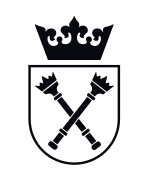 Lp.Element zamówieniaJedn.Cena jedn. nettoIlośćCena netto123456(4x5)1Stała opłata miesięczna (ryczałt)mies.18*2Ryczałtowa stawka godzinowa za usuniecie awarii w dni robocze w godzinach 8:00 do 16:00*1 h.18*3Ryczałtowa stawka godzinowa za usuniecie awarii w dni robocze w godzinach 16:00 – 8:00*1 h8*4Ryczałtowa stawka godzinowa za usuniecie awarii w dni świąteczne*1 h8*SUMASUMASUMASUMASUMANazwa ......................................................................Adres ......................................................................